Round 3- MOWIP General Survey - GenericStart of Block: Date and Consentmonth What month is it?January  (1) February  (2) March  (3) April  (4) May  (5) June  (6) July  (7) August  (8) September  (9) October  (10) November  (11) December  (12) year What year is it?2022  (2) 2023  (3) 2024  (4) 2025  (5) consent We are asking you to take a survey about your experiences in the [Country] Armed/Police Forces. The purpose of this study is to better understand potential barriers to and opportunities for military men and women’s participation in [Country's] contributions to UN operations.
The survey is conducted by [Institution/Survey Firm] as part of a project the institute is leading in collaboration with [Country] Armed/Police Forces and Cornell University, with the aim of developing policy advice for [Country]. The project is also part of an international collaboration led by the Geneva Centre for Security Sector Governance and Cornell University, which seeks to compare results from a large number of countries in order to collect comparative lessons-learned, and to promote international policy development. The survey should take approximately 60 to 90 minutes. Your participation is completely voluntary, and you may stop taking the survey at any time. Your supervisor will not know whether or not you choose to participate, if you decline to answer specific questions, or if you chose to not finish the survey. Your responses are confidential, and no one in the Armed/Police Forces will be able to trace the responses back to you. Only a small research team at [Survey Firm] and at Cornell University will have access to anonymous data from the survey, which will consist in total of responses from approximately five hundred men and women. The treatment of the data involves the data being securely transferred to the Cornell Restricted Access Data Center (CRADC), and being destroyed after the research project has been completed. The combined results from all surveys will be compiled into statistics consisting of anonymous information (referred to as a “dataset”). This dataset will be shared with the research community to help us advance our understanding of peace operations, and to develop policies and mechanisms to improve deployment procedures. Before we do turn the survey information into a dataset, we will make sure to remove or re-code any personal information that could identify you to ensure that, by current scientific standards and known methods, no one will be able to identify you from the information we share. This includes making a thorough assessment of any answers that contain personal information that could compromise anonymity, and will remove or re-code these answers. In addition to this study, the anonymized statistics will then also be used in future research studies without your additional informed consent and will constitute the bases of research articles and policy advice long-term. Participating in this survey will not involve any financial compensation. We do not anticipate any risks with your participation in this survey. However, some of the questions could trigger memories that are uncomfortable or traumatic. We will provide you with contact information of a free and confidential psycho-social counseling service in case your experience any discomfort. As part of this study design, we may also not tell you everything about the purpose of specific questions or about research procedures in order for you to be able to answer freely. At the conclusion of the study, we will then provide you with further information.
If you have questions regarding your rights as a subject in this study, you may contact [contact information for local survey firm/institute] If you have any questions about the international project and collaboration, you may contact Dr. Sabrina Karim at smk@349@cornell.edu. If you have any questions or concerns regarding your rights as a subject in this international study, you may contact the Institutional Review Board (IRB) for Human Participants at Cornell University at 607-255-5138 or access their website at http://www.irb.cornell.edu. You may also report your concerns or complaints anonymously through Ethicspoint online at www.hotline.cornell.edu or by calling toll free at 1-866-293-3077 (Ethicspoint is an independent organization that serves as a liaison between the University and the person bringing the complaint so that anonymity can be ensured). Do you consent to taking part in this survey?  Yes  (1) No  (2) End of Block: Date and ConsentStart of Block: Demographicsage What is your age?


[Enumerator note: if the respondent refuses to answer, enter 999]________________________________________________________________gender What is your gender?



Man  (1) Woman  (2) Transgender  (3) Non-binary  (4) Agender  (5) Genderqueer/Gender fluid  (6) Other, please specify:  (7) __________________________________________________I prefer not to say/I don't know  (9) religion What is your religion?Christianity, Protestant  (1) Christianity, Catholic  (2) Islam  (3) Hinduism  (4) Buddhism  (5) Secular Humanist  (6) Judaism  (7) Other, please specify:  (10) __________________________________________________Not Religious  (8) I prefer not to say  (9) I don't know  (11) ethnicity What is your ethnicity?  Select all that apply[Country-specific adaptation]  (1) ⊗I prefer not to say  (5) ⊗I don't know  (8) Other, please specify:  (6) __________________________________________________language What language do you speak at home? [Country team adds options][Country-Specific Adaptations]  (1) placeofbirth_country What is your place of birth?[Country]  (1) Outside of [Country]  (5) I prefer not to say  (7) I don't know  (10) Other  (11) __________________________________________________placeofbirth_region In what district/province/state [country specific sub-unit] were you born? 	[Country-Specific Adaptations]  (1) I don't know  (2) I refuse to answer  (3) Other  (4) __________________________________________________relationship What is your relationship/marital status?Single  (1) Married  (2) Co-habitating  (3) Divorced  (4) Separated  (10) Widowed  (5) I prefer not to say  (7) I don't know  (8) Other, please specify:  (9) __________________________________________________spousejob In what industry does your spouse work? 

[If the person takes care of children and the home, then select "stay-at-home parent," if the person does not do domestic work, then select “unemployed”]Police  (1) Military  (2) Business  (3) Education  (4) Stay-at-home parent  (5) Government  (6) Manual/casual labor  (7) Administration  (8) Manufacturing industry  (14) Unemployed  (9) Not Applicable  (10) I prefer not to say  (11) I don't know  (13) Other, please specify:  (12) __________________________________________________childrennumber How many children do you have?


[Enumerator note: if the respondent refuse to answer or doesn't know, please enter 999]________________________________________________________________childcare Who is the primary childcare provider in your household? 


[Enumerator note: if respondent seeks clarification, state the following: "The primary childcare provider means the person who takes care of the children for the most time during the day and night in any given week." ]Father  (1) Mother  (2) Both parents  (3) Nanny/au-pair  (4) Other family member  (5) I prefer not to say  (6) I don't know  (9) Not applicable  (7) Other, please specify:  (8) __________________________________________________housemaid Which of the following people do you employ regularly (daily, weekly, or monthly), part or full-time? 


[Select all that apply]House Help  (1) Butler  (10) Security guard  (2) Handyman  (3) Driver  (4) Cook  (5) Gardener  (6) ⊗None of these  (7) ⊗I don't know  (8) ⊗I prefer not to say  (9) Other, please specify:  (11) __________________________________________________income What is your yearly income range?


[Enumerator note: if the respondent is uncomfortable answering, offer to hand them the phone/tablet and allow them to select their response, press next, and hand it back to you.]





[Country-Specific Ranges]  (1) I prefer not to say  (7) I don't know  (8) payhouse How much do you agree with the following statement: "Payment from [Country/Institution] is sufficient for managing my household."Strongly Disagree  (1) Disagree  (2) Neutral  (3) Agree  (4) Strongly Agree  (5) I don't know  (6) I prefer not to say  (7) passport Do you have a valid passport?Yes  (1) No  (2) I don't know  (3) I prefer not to say  (4) driverlicense Do you have a valid driver's license?Yes  (1) No  (2) I don't know  (3) I prefer not to say  (4) familyviolence Have you or any members of your family experienced any of the following types of violence? 


[Select all that apply]Civil war inside country  (1) Protest violence  (2) Terrorist attack inside country  (3) Victim of a crime  (4) Physical assault  (5) War with a foreign country  (9) ⊗None  (6) ⊗I prefer not to say  (7) Other, please specify:  (8) __________________________________________________End of Block: DemographicsStart of Block: Military Serviceserveforce Are you currently serving in the [Country] Armed/Police Forces?  Yes  (1) No, I'm retired / a veteran  (2) Other  (4) __________________________________________________I prefer not to say  (5) leaveservice If no, at what age did you leave service?________________________________________________________________veteran_disclaimer [Enumerator: read the following: "Because you are a veteran, please answer all of the following questions based on what was true while you were still active in the [Country] Armed Forces.]combatexperience Have you ever engaged in combat or tactical operations during your time in the  [Country] Armed/Police Forces?Yes  (1) No  (2) I prefer not to say  (5) combattype  If yes, what type of combat or tactical operations have you been involved in? On a UN peacekeeping mission  (1) In foreign country, but not on a peacekeeping mission  (2) In my own country  (3) Other, please specify:  (4) __________________________________________________I prefer not to say  (5) commissioned Are you commissioned or non-commissioned? [Armed Forces Only]Commissioned  (1) Non-Commissioned  (2) Currently conscripted  (3) I prefer not to say  (4) secondjob Do you have a second part-time or full-time job, other than being a soldier? Yes  (1) No  (2) I prefer not to say  (3) I don't know  (4) secondjob2  What is the job?Business  (1) Teacher/Lecturer  (2) Government  (3) Manual/casual labor  (4) Administration  (5) Industry  (6) Services  (9) Agriculture  (10) Transportation  (11) I prefer not to say  (7) Other, please specify:  (8) __________________________________________________millength What AGE were you when you joined the [Country] Armed/Police Force?

[Enumerator note: If they refuse to answer or they do not know, enter 999]
________________________________________________________________location Do you currently work primarily in an urban, suburban, or rural area?Urban  (1) Suburban  (2) Rural  (3) I don't know  (4) I prefer not to say  (5) branch In which branches/divisions have you served since the beginning of your career? Select all that apply 
[Country-Specific Adaptation]  (1) Other, please specify:  (16) __________________________________________________⊗I prefer not to say  (17) rank What is your rank (or equivalent)? OR1 [Country-specific examples for each option]  (1) OR2  (2) OR3  (3) OR4  (4) OR5  (5) OR6  (6) OR7  (7) OR8  (8) OR9  (9) OF1  (10) OF2  (11) OF3  (12) OF4  (13) OF5  (14) OF6  (15) OF7  (16) OF8  (17) OF9  (18) [Highest Position]  (19) Other, please specify:  (20) __________________________________________________I prefer not to say  (21) I don't know  (22) orgsnumber How many professional organizations related to the [Country] Armed/Police Forces do you belong to?  


[Enumerator note: If the respondent does not belong to any, please enter 0. If they refuse to answer or they do not know, enter 999]________________________________________________________________orgsdescribe Please describe the types of professional organizations in your institution (the [Country] Armed/Police Forces) that you have heard of, even if you are not personally a member. Select all that apply. Women's association  (1) Men's association  (2) Association for ethnic minorities  (3) Veteran's association  (4) Association for specific skills/roles  (5) Former UN peacekeeper association  (6) Unit or Branch association  (8) Industrial/Engineering association  (12) Rank specific association  (13) Other, please specify:  (9) __________________________________________________⊗I don't know  (10) ⊗I prefer not to say  (11) gendersupervisor Is your immediate supervisor in [Country] Armed/Police Forces male or female?Male  (1) Female  (2) Other  (3) I prefer not to say  (4) femsrPK Have you ever served under a female immediate supervisor in [Country] Armed/Police Forces?Yes  (1) No  (2) I don't know  (3) I prefer not to say  (4) intltraining How many times have you received international military/police training?  
   
[Enumerator: If clarification is required, state the following: "International military training means that you traveled to another country to receive training."]  
   
[Enumerator note: If respondent has not received international military training, enter 0. If the respondent refuses to answer or does not know, please enter 999.]________________________________________________________________intltraining2 From what country or countries have you received international military/police training? 
   
[Enumerator note: enter 999 if the respondent does not know or refuses to answer.]________________________________________________________________End of Block: Military ServiceStart of Block: Challengesmenchallenge_un Do you think there are any challenges for men to participate in UN peace operations? Yes  (1) No  (2) I don't know  (3) mchallengelong_un What do you think is the main challenge to men's participation in UN peace operations? Please limit answers to 1-3 sentences 
   
   
[Enumerator Note: if the respondent said there were no challenges in the previous question, please ask them to reflect on the question again. For example, suggest that the respondent guess what other people think the challenges are.]________________________________________________________________womenchallenges_nato Do you think there are any challenges for women to participate in UN peace operations? Yes  (1) No  (2) I don't know  (3) fchallengelong_un  What do you think is the main challenge to women's participation in UN peace operations? Please limit answers to 1-3 sentences   
   
[Enumerator Note: if the respondent said there were no challenges in the previous question, please ask them to reflect on the question again. For example, suggest that the respondent guess what other people think the challenges are.]________________________________________________________________End of Block: ChallengesStart of Block: Armed Forces Infomilage What age were you when you joined the [Country] Armed/Police Forces, including if you were conscripted)?  
   
[Enumerator note:Enter the AGE when they joined, if the respondent refuses to respond or does not know, please enter 999]________________________________________________________________joinmil How did you find out about joining the [Country] Armed/ Police Forces?  Select all that apply 
 Family  (1) Friends  (2) Newspaper  (3) TV  (4) Radio  (5) Social Media  (6) School/Teacher  (7) Mentor  (8) Female Recruiter  (9) Male Recruiter  (10) I did the research to find out how to join  (11) I was conscripted  (12) ⊗I prefer not to say  (13) Other, please specify:  (14) __________________________________________________learnorgs  How do you best learn information about what is going on inside the [Country] Armed/Police Forces?  Select all that apply. 
Text  (1) Phone  (2) Social Media  (4) TV/Radio  (5) Paper communication  (6) Word of mouth  (7) Email  (8) Magazine/Newsletter  (9) Internal job board  (10) Professional association  (11) Informal mentorships  (12) Immediate superiors  (13) Other, please specify:  (14) __________________________________________________joinreason Why did you join the [Country] Armed/Police Forces? Select all that apply  
Financial reasons/Salary  (1) Benefits  (2) Job Stability  (3) Friends in the [Country] Armed Forces  (4) Family in the [Country Armed Forces  (5) To be a hero  (6) Adventure  (7) Travel  (8) Childhood dream  (9) To help people  (10) To serve my country  (11) I was conscripted  (12) ⊗I prefer not to say  (13) Other, please specify:  (14) __________________________________________________joinreason2 Why did you join your specific branch/service of the [Country] Armed/Police Forces? Select all that apply
  

  
[Enumerator note: branch refers to Army, Air Force, Navy, etc.; if the respondent has been in multiple branches, they should answer with regards to the one they most recently have been a part of] More money  (1) Prestige  (2) More adventure  (3) Better people  (4) Friendlier to women  (5) Friendlier to its personnel  (6) Less training required  (7) Better skills development  (8) Friend in that branch  (9) Family in that branch  (10) Recruiter from that branch approached me directly  (11) Seemed safer than other branches  (12) Seemed more family-friendly than other branches  (13) Didn't know about other branches  (14) I was allocated to a branch/service when I was conscripted  (15) ⊗I don't know  (16) ⊗I prefer not to say  (17) Other, please specify:  (18) __________________________________________________entermil How did you enter the [Country] Armed Forces [ARMED FORCES ONLY]?  
Commissioned  (1) Non-commissioned  (2) I applied to a position in the [Country] Armed Forces or a program at the Defense Colleges  (3) Conscripted/drafted  (4) ⊗I prefer not to say  (5) Other, please specify:  (6) __________________________________________________famservice Which of your family members, if any, have served in the [Country] Armed/Police Forces? Select all that apply
 Grandfather  (1) Grandmother  (2) Father  (3) Mother  (4) Brother  (5) Sister  (6) Uncle  (7) Aunt  (8) Male Cousin  (9) Female Cousin  (10) ⊗None  (11) ⊗I prefer not to say  (12) Other, please specify:  (13) __________________________________________________leadership In how many commanding positions have you served?


[Enumerator note: if clarification is asked, state the following: "Commanding positions refers, for example, to leadership positions." If respondent has not served in a commanding, enter 0. If they don't know or refuse to answer, enter 999]________________________________________________________________End of Block: Armed Forces InfoStart of Block: UN Questionspkdeployment Have you ever been deployed to a UN peace operation? Yes  (1) No  (2) un_disclaimer You will now be asked about your experience deploying to United Nations (UN) peace operations. Please respond to these questions reflecting on your experience in UN peace operations. pkmissions How many times have you been deployed to a UN peace operations in total (including same missions)?  


[Enumerator note: if the respondent does not know or refuses to answer, enter 999. If the respondent has been deployed to one mission more than 1 times, include however many times they have deployed to that mission in the answer.]________________________________________________________________unmissionnames To which UN peace operations have you deployed? Select all that apply 
 [Country Specific Adaptations]  (1) United Nations Verification Mission in Guatemala (MINUGUA)  (68) United Nations Mission in the Central African Republic and Chad (MINUCAT)  (2) United Nations Multidimensional Integrated Stabilization in Mali (MINUSMA)  (3) United Nations Mission of the Observers in Angola (MONUA)  (4) United Nations Organization Mission in the Democratic Republic of the Congo (DR Congo)  (5) United Nations Organization Stabilization Mission in the Democratic Republic of Congo (MONUSCO)  (6) United Nations Operation in Congo (UNOC)  (7) United Nations Operations in Mozambique (UNOMOZ)  (8) United Nations Observer Mission in El Salvador (ONUSAL)  (9) Operation Desert Shield/Desert Storm (Saudi Arabia, Kuwait, Iraq, Persian Gulf)  (10) United Nations Assistance Mission in Afghanistan (UNAMA)  (11) United Nations African Union Hybrid Operation in Darfur (UNAMID)  (12) United Nations Mission in the Sudan (UNAMIS)  (13) United Nations Angola Verification Mission I (UNAVEM I)  (14) United Nations Angola Verification Mission II (UNAVEM II)  (15) United Nations Angola Verification Mission III (UNAVEM III)  (16) United Nations Preventive Deployment Force in Macedonia (UNPREDEP)  (17) United Nations Confidence Restoration Operation in Croatia (UNCRO)  (18) United Nations Emergency Force (UNEF)  (19) United Nations Interim Force in Lebanon I (UNIFIL I)  (20) United Nations Interim Force in Lebanon II (UNIFIL II)  (21) United Nations Iran-Iraq Military Observer Group (UNIMOG; Iraq, Kuwait)  (22) United Nations Iraq-Kuwait Observation Mission (UNIKOM)  (23) United Nations India-Pakistan Observation Mission (UNIPOM)  (24) United Nations Interim Security Force for Abyei (UNISFA; Sudan)  (25) United Nations Mission in Ethiopia and Eritrea UNMEE)  (26) United Nations Mission in Bosnia and Herzegovina (UNMIBH)  (27) United Nations Mission in Kosovo (UNMIK)  (28) United Nations Mission in Nepal (UNMIN)  (29) United Nations Mission in Sudan (UNMIS)  (30) United Nations Mission in Timor-Leste (UNMISET)  (31) United Nations Mission in South Sudan (UNMISS0)  (32) United Nations Military Observer Group in India and Pakistan (UNMOGIP)  (33) United Nations Mission of Observers in Prelaka (UNMOP; Croatia, Yugoslavia)  (34) United Nations Observer Group in Lebanon (UNOGIL)  (35) United Nations Mission in Sierra Leone (UNAMSIL)  (36) United Nations Protection Force (UNPF; Croatia)  (37) United Nations Protection Force (UNPROFOR; Bosnia-Herzegovina, Croatia)  (38) United Nations Operation in Somalia I (UNOSOM I)  (39) United Nations Operation in Somalia II (UNOSOM II)  (40) United Nations Special Committee on the Balkans (UNSCOB; Greece)  (41) United Nations Truce Supervision Organization (UNTSO; Israel, Syria, Lebanon)  (42) United Nations Supervision Mission in Syria (UNSMIS)  (43) United Nations Transitional Administration for Eastern Lovania, Baranja and Western Sirmium (UNTAES; Croatia)  (44) United Nations Transitional Administration in East Timor (UNTAET)  (45) United Nations Transition Assistance Group (UNTAG; Namibia, Angola)  (46) United Nations Yemen Observation Mission (UNYOM)  (47) United Nations Assistance Mission for Rwanda (UNAMIR)  (48) United Nations Stabilization Mission in Haiti (MINUSTAH)  (49) United Nations Mission in Liberia (UNMIL)  (50) United Nations African Hybrid Mission in Darfur (UNAMID)  (51) United Nations Transitional Authority in Cambodia (UNTAC)  (52) United Nations Operation in Cote d’Ivoire (UNOCI)  (53) United Nations Mission for a Referendum in Western Sahara (MINURSO)  (54) United Nations Interim Security Force for Abyei (UNISFA)  (55) United Nations Disengagement Observer Force (UNDOF)  (56) United Nations Office for West Africa (UNOWA)  (57) United Nations Mission to Support the Hodeidah Agreement (UNMHA)  (58) United Nations Peacekeeping Force in Cyprus (UNFICYP)  (59) United Nations Support Office in Somalia (UNSOS)  (60) African Union Mission in Somalia (AMISOM)  (61) Second United Nations Emergency Forces (UNEF II)  (62) ECOWAS Mission in Gambia (ECOMIG)  (63) The Economic Community of West African States Monitoring Group (ECOMOG)  (64) Other, please specify:  (65) __________________________________________________⊗I do not know  (66) ⊗I prefer not to say  (67) mthsdeployedun Please list the total number of years you have been deployed to a UN peace operation.
 
 If you have deployed to more than one deployment, please list the total number of years combined from all deployments: 


[Enumerator note: If it is hard for the respondent to calculate, give them time and allow a rough estimate. If the respondent truly does not know or refuses to answer, enter 0]________________________________________________________________rankfirst_un What rank (or equivalent) did you have during your FIRST UN peace operation deployment? ORI [Country specific term]  (1) OR2  (2) OR3  (3) OR4  (4) OR5  (5) OR6  (6) OR7  (7) OR8  (8) OR9  (9) OF1  (10) OF2  (11) OF3  (12) OF4  (13) OF5  (14) OF6  (15) OF7  (16) OF8  (17) OF9  (18) [Country Specific High Command]  (19) Other, please specify:  (20) __________________________________________________I prefer not to say  (21) I don’t know  (22) agefirstPK  At what age was your FIRST UN peace operation deployment?  
   
[Enumerator Note: If the respondent refuses to answer or does not know, enter 999]________________________________________________________________deploychild How many children did you have when you first deployed? [Numeric]
________________________________________________________________youngestchild How old was your youngest child when you were first deployed? Round to the nearest year. [Numeric]

[Note to the enumerator: enter 0 for respondents without children.]

________________________________________________________________UNpkselection Select ALL the ways you have been able to deploy to a UN peace operation: I was selected by superiors without applying to be a military observer/staff  (1) I applied voluntarily  (2) I was part of an existing formed unit (i.e. platoon) deployed to a UN peace operation  (3) I joined a formed unit/battalion that I was not previously part of to deploy to a UN peace operation  (4) I joined a formed unit/battalion that was created to deploy to a UN peace operation  (5) I was nominated by government officials (Secondment)  (6) I served as an independent consultant/Secondment  (7) ⊗Not applicable  (8) Other, specify:  (9) __________________________________________________⊗I prefer not to say  (11) ⊗I don't know  (13) missionvolunteer  [To be answered by enumerator] Did the person EVER volunteered or applied to be a part of a mission?Yes, they volunteered /applied  (1) No, they did not volunteer or apply  (2) didnotapply Why did you NOT volunteer for the position?

 [Enumerator note: ask this question in an open-ended way; record the answer or answers they state ALL that apply). Do NOT read the options. Be sure to ask for more answers until you get a full representation of why the respondent did NOT volunteer.]Family considerations  (1) I don't have the right skills  (2) I don't have the right rank/not senior enough  (3) Peace operations are too dangerous  (4) Peace operations do not help my career  (5) Heard about a bad experience on a peace operation  (6) Did not have enough information about peace operation deployment  (7) I did not have the right documentation  (15) Did not know about the opportunity  (8) Was not interested in peacekeeping  (9) Deployment is not voluntary in my country  (10) About to retire  (11) I don't know  (12) I prefer not say  (13) Other  (14) pkapplication Which best describes your application experience?I voluntarily applied and was selected for military observer/UNPOL  (1) I voluntarily applied and was selected for secondment  (2) I voluntarily applied and was selected for contingent/FPU  (3) I voluntarily applied and did not get selected for military observer/UNPOL  (4) I voluntarily applied and did not get selected for secondment  (5) I voluntarily applied and did not get selected for contingent/FPU  (6) Other, specify:  (7) __________________________________________________I prefer not to say  (8) notselected1 If you WERE NOT selected, why do you think you were not selected? Please think carefully about this question and select all that applyMy application was not good enough  (1) I did not have the right skills for the peace operation  (2) I did not meet the criteria for deployment  (3) My superiors chose someone they knew personally  (4) My superiors chose someone to whom they owe a favor  (5) I did not have the right rank  (6) I did not meet the age requirement  (7) Because I am a man  (8) Because I am a woman  (9) My superiors thought the operation location was too dangerous for me  (10) ⊗I don't know  (11) ⊗I prefer not to say  (12) ⊗Not applicable  (13) Other, please specify:  (14) __________________________________________________deploymentreason List all the reasons for why you decided to volunteer for or apply to a UN peace operation.

[Enumerator note: ask this question in an open-ended way; record the answer or answers they state (ALL that apply). Do NOT read the options. Be sure to ask for more answers until you get a full representation of why the respondent did NOT volunteer.]
To advance my career  (1) For an adventure  (2) My colleague had a good experience  (3) To help people  (4) For the money  (5) To travel  (6) To learn new skills  (7) To network and meet new people  (8) ⊗I don't know  (9) ⊗I prefer not say  (10) Other, please specify:  (11) __________________________________________________missionselect [To be answered by the enumerator] Was the person EVER selected, nominated, or joined a part of an existing battalion?Yes  (1) No  (2) selfselected Why do you think you were selected by your superiors?  

[Enumerator note: ask this question in an open-ended way; record the answer or answers they state (ALL that apply). Do NOT read the options. Be sure to ask for more answers until you get a full representation of why the respondent did NOT volunteer.]
I had the right skills  (1) I had the right rank  (2) I knew the right people  (3) Being a man  (4) Being a woman  (5) I was single  (6) I had no family obligations  (7) I wanted to travel/have adventure  (8) I had the right documentation  (9) I showed a lot of interest in wanting to deploy  (10) I was part of a formed unit (i.e. a platoon) that deployed  (11) ⊗I don't know  (12) ⊗I prefer not say  (13) Other, please specify:  (14) __________________________________________________notselected2 If you WERE NOT selected, why do you think you were not selected? Please think carefully about this question and select all that applyMy application was not good enough  (1) I did not have the right skills for the peace operation  (2) I did not meet the criteria for deployment  (3) My superiors chose someone they knew personally  (4) My superiors chose someone to whom they owe a favor  (5) I did not have the right rank  (6) I did not meet the age requirement  (7) Because I am a man  (8) Because I am a woman  (9) My superiors thought the operation location was too dangerous for me  (10) ⊗I don't know  (11) ⊗I prefer not to say  (12) ⊗Not applicable  (13) Other, please specify  (14) __________________________________________________colleagueselect Why do you think your fellow colleagues who deployed to UN peace operations were chosen?  

[Enumerator note: ask this question in an open-ended way; record the answer or answers they state (ALL that apply). Do NOT read the options. Be sure to ask for more answers until you get a full representation of why the respondent did NOT volunteer.]
They had the right skills  (1) They had the right rank  (2) They knew the right people  (3) Being a man  (4) Being a woman  (5) They were single  (6) They had no family obligations  (7) They wanted to travel/have adventure  (8) They had the right documentation  (9) They showed a lot of interest in wanting to deploy  (10) They were part of a formed unit (i.e. a platoon) that deployed  (11) I don't know  (12) I prefer not say  (13) Other, please specify:  (14) __________________________________________________recentpretraining_un Did you have pre-deployment training before you departed on your most recent UN peace operation or deployment? Yes  (1) No  (2) I don't know  (3) I prefer not to say  (5) rpretraining2_un Who conducted the UN pre-deployment training? Select all that apply. 
Peacekeeping training center in my country  (1) Peacekeeping training center outside my country  (2) Armed Forces within my own country  (3) UN officials within my own country  (4) UN officials when we arrived at the UN peace operation  (5) Other, please specify:  (6) __________________________________________________⊗I don't know  (7) ⊗I prefer not to say  (8) testpredeploy_un During the UN pre-deployment phase, did you have to pass a test in order to deploy? Yes  (1) No  (2) I prefer not to say  (3) I don't know  (5) whotested_predep_un Who administered the UN pre-deployment test?[Country] Armed Forces  (1) The UN  (2) Both the UN and [Country] Armed Forces  (3) Other, please specify:  (4) __________________________________________________I don't know  (5) I prefer not to say  (6) who_predeploy2_un What concerns did you have while taking the UN pre-deployment test(s)? Select all that apply
 The test(s) are implemented with people of all rank  (1) Other people taking the test/the proctor could see my responses  (2) My personal test(s) results were shared publicly  (3) The test(s) was too difficult  (4) The test(s) questions were not relevant  (5) There was not enough time to complete the test(s)  (10) Other people taking the test/the proctor disrespected me while taking the test(s)  (11) The instructions for the test(s)were not clear  (12) The test(s) results were lost  (17) I did not have any concerns with taking the test  (14) There were too many distractions while taking the test(s)  (13) Other, please specify:  (7) __________________________________________________⊗I don't know  (15) ⊗I prefer not to say  (16) wheretest_predep_un Where did you take the test?[Country-Specific Regional Answers]  (2) Another country  (7) Other, please specify:  (8) __________________________________________________I don't know  (9) I prefer not to say  (10) timestest_predep_un How many times is the UN test administered in your country within one year?
   
[Enumerator note: If the respondent does not know or refuses to answer, enter 999]________________________________________________________________failtest_predep_un Did you or someone you know fail the test as least once? Yes  (1) No  (2) I don't know  (3) I prefer not to say  (4) personalmoney Did you have to spend your personal money on any of the following things during the UN pre-deployment application, selection, or training process? Travel to or from the testing, interview, or training center  (1) Housing or hotel accomodations  (2) Food and drinks  (3) Application or training fees  (4) Clothing/uniforms  (5) Supplies needed for the application, interview, testing, or training  (6) Passport and immigration documents  (12) Personal documents  (13) ⊗I did not spend any of my personal money  (7) Other, please specify:  (8) __________________________________________________⊗I don't know  (9) ⊗I prefer not to say  (11) necskills_pred_un Did you feel that UN pre-deployment training taught you the necessary and adequate skills that you needed for your deployment to the relevant UN peace operation to which you were deployed?Yes  (1) No  (2) I don't know  (3) I prefer not to answer  (4) lackequip_unmission What, if any, equipment did you need for the MOST RECENT UN peace operation to which you were deployed, but not get? 


[Enumerator note: If respondent doesn't know, refuses to answer, enter 999. If they say "None," enter "None."]________________________________________________________________uniform_sex What type of uniform were you provided with for the MOST RECENT UN peace operation to which you were deployed? Select all that applyFemale-specific uniform  (1) Male-specific uniform  (2) Unisex uniforms  (3) ⊗None  (4) I don't know  (5) I prefer not to say  (6) uniform_fit Did the uniforms provided for the MOST RECENT UN peace operation to which you were deployed fit your body?Yes  (1) No  (2) I don't know  (3) I prefer not to say  (4) uniform_acommodate How often did the uniforms provided for the MOST RECENT UN peace operation to which you were deployed accommodate religious and/or cultural traditional clothing? Always  (4) Sometimes  (5) Never  (6) I don't know  (7) I prefer not to say  (8) Q998 Now I will ask you a series of questions about your own institutions and facilities. 

Enumerator: Read the following: "I have been asking you questions for awhile. If you like, I suggest taking a five-minute break." ] 
preferbathtype_un What is your preferred type of bathroom facility on mission?Separate male and female bathrooms  (1) Unisex/gender neutral bathrooms  (2) I don't know  (4) I prefer not to say  (5) missionbathtype_un What type of bathroom facilities were available in the MOST RECENT UN peace operation to which you were deployed? Female bathrooms only  (1) Male bathrooms only  (2) Both male and female only bathrooms  (3) Unisex/gender neutral bathrooms  (4) None  (5) I don't know  (6) I prefer not to say  (7) missionpreferbath_un Did you have access to your preferred bathroom near your workspace in the MOST RECENT UN peace operation to which you were deployed? Yes  (1) No  (2) I don't know  (3) I prefer not to say  (4) prefersleeptype_un What is your preferred sleeping arrangement on mission?Same sex sleeping facilities only  (1) Unisex sleeping facilities only  (2) Both same sex and unisex sleeping facilities  (3) Chose my own location (e.g. rented an apartment)  (4) Other, please specify:  (5) __________________________________________________None  (6) I don't know  (7) I prefer not to say  (8) missionsleeptype_un What type of sleeping facilities were available in the MOST RECENT UN peace operation to which you were deployed? Same sex sleeping facilities only  (1) Unisex sleeping facilities only  (2) Both same sex and unisex sleeping facilities  (3) Choose my own location (e.g. rented an apartment)  (4) Other, please specify:  (5) __________________________________________________None  (6) I don't know  (7) I prefer not to say  (8) missionequilack_un 
What, if any, types of facilities/equipment were inadequate in the MOST RECENT UN peace operation to which you were deployed? 
   
[Select all that apply]Bathrooms  (1) Sleeping quarters  (2) Office space  (3) Dining  (4) Recreational space  (5) Uniforms  (6) Health facilities  (12) Equipment  (7) Other, please specify:  (11) __________________________________________________⊗No facilities/equipment were inadequate (all were adequate)  (8) ⊗I don't know  (9) ⊗I prefer not to say  (10) missionhealth_un Did you have access to general healthcare, provided by the UN or [Country] Armed/Police Forces, while in the MOST RECENT UN peace operation to which you were deployed? Yes, the UN provided general healthcare  (1) Yes, the [Country] Armed/Police Forces provided general healthcare  (2) Yes, both the UN and [Country] Armed/Police Forces provided it  (3) No  (4) I don't know  (5) missionmental_un Did you have access to mental healthcare, provide by the UN or [Country] Armed/Police Forces, while in the MOST RECENT UN peace operation to which you were deployed?  Yes, the UN provided mental healthcare  (1) Yes the [Country] Armed Forces provided mental health care  (2) Yes, both the UN and [Country] Armed Forces provided it  (3) No  (4) I don't know  (5) missionsanitary_un Did the [Country] Armed/Police Forces OR UN provide women with sanitary products (for menstruation) while in the MOST RECENT UN peace operation to which you were deployed?  
Yes, the UN provided sanitary products  (1) Yes, the [Country] Armed Forces provided sanitary products  (2) Yes, both provided it  (3) No  (4) I don't know  (5) missionreprod_un Did the UN or [Country] Armed/Police Forces provide you with access to reproductive healthcare while in the MOST RECENT UN peace operation to which you were deployed?
   
[Enumerator note: if clarification is requested, state the following: "Reproductive health refers to gynecological​, obstetrics, sexually transmitted diseases, infertility, erectile dysfunction, among other things."]Yes, the UN provided access to reproductive healthcare  (1) Yes, the [Country] Armed Forces provided access to reproductive healthcare  (2) Yes, both the UN and [Country] provided it  (3) No  (4) I don't know  (5) missionbirthcont_un Did the UN or [Country] Armed/Police Forces give you access to free OR paid birth control while in the MOST RECENT UN peace operation to which you were deployed?  
   
[Birth control can mean condoms, pills, patches, etc.]Yes, the UN provided FREE birth control  (1) Yes, the [Country] Armed Forces provided FREE birth control  (2) Yes, both the UN and [Country] Armed Forces provided FREE birth control  (3) Yes, the [UN] provided birth control that was NOT FREE  (4) Yes, the [Country] Armed Forces provided birth control that was NOT FREE  (8) No, I did not have access to birth control  (5) I don't know  (6) I prefer not to say  (7) missionfemalephysic Did you receive care from a female physician while in the MOST RECENT UN peace operation to which you were deployed? Yes, a female physician in UN healthcare facilities  (1) Yes, a female physician in [Country] Armed Forces/Police healthcare facilities  (9) Yes, female physicians in the UN and in the [Country] Armed/Police Forces facilities  (3) No  (4) I don't know  (5) I prefer not to say  (6) missionservlack Which of the following services, if any, were inadequate while in ANY of the UN peace operation to which you have been deployed?  Select all that apply 

 

  General healthcare  (1) Mental healthcare (psycho-social support, counseling)  (2) Sanitary products  (7) Reproductive healthcare  (8) Birth control  (3) ⊗No services were inadequate (all services were adequate)  (6) ⊗I don't know  (4) ⊗I prefer not to say  (5) femsrPK Have you ever served under a female immediate supervisor during ANY of the UN peace operations to which you have been deployed? Yes  (1) No  (2) I don't know  (3) I prefer not to say  (4) femnetworkPKprog What type of networking/mentorship program, if any, did you participate in during ANY of the UN peace operations to which you have been deployed?Group for female personnel  (1) Group for male personnel  (2) Formal mentorship/networking program facilitated by the Armed Forces  (3) Informal networking groups (such as sports teams, regular cultural activities, WhatsApp or other chat groups, etc.)  (4) Other  (5) ⊗I did not participate in any networking/mentorship groups  (6) ⊗I don't know  (7) ⊗I prefer not to say  (8) interactPK How often did you interact with the population in the host country during your the MOST RECENT UN peace operation to which you were deployed?
   
[Enumerator: if clarification is requested, say the following "'Population' in the host country refers to local civilians, local police officers, or local military personnel. This does NOT refer to civilian staff in the UN peace operation."] Everyday  (1) Once a week  (2) Once every two-three weeks  (3) Once a month  (4) Once every few months  (5) Once during the deployment  (6) Never  (7) I don't know  (8) I prefer not to say  (9) interactPKway In what ways did you interact with the population in the host country during the MOST RECENT UN peace operation to which you were deployed? Select all that apply 
   
[Enumerator note: if clarification is requested, say the following: "'Population' in the host country refers to local civilians, local police officers, or local military personnel. This does not refer to civilian staff in the UN peace operation."] Trained and/or monitored the local security forces  (1) Engaged in community-based work as a part of the deployment (e.g. CIMIC activities, Quick Impact Projects)  (2) Provided services to the community as a part of the deployment (e.g. health clinic, builds roads, etc.)  (3) Monitored local activities for situation reports  (4) Participated in patrols  (5) Engaged in civilian protection activities (e.g. refugee camps, etc.)  (6) Participated in local events (e.g. went to local church/mosque)  (7) Volunteered my own time to help the community  (8) Spent time with locals socially (e.g. bars, nightclubs, etc.)  (9) Other, describe:  (10) __________________________________________________⊗I did not interact with any locals  (11) ⊗I don't know  (12) ⊗I prefer not to say  (13) localwomen How often during your deployment did you interact directly with local women?Everyday  (1) Once a week  (2) Once every two-three weeks  (3) Once a month  (4) Once every few months  (5) Once during the deployment  (6) Never  (7) I don't know  (8) I prefer not to say  (9) rapehusbandSEA_prep How much do you agree or disagree with this statement: If a local woman were to disclose to me that she had been a victim of rape by her husband, I would feel prepared to handle that situation. Strongly agree  (1) Agree  (2) Neither agree nor disagree  (3) Disagree  (4) Strongly disagree  (5) Other  (6) I prefer not to say  (7) rapepol_prepare How much do you agree or disagree with this statement: If a local woman were to disclose to me that she had been a victim of rape by a local police officer, I would feel prepared to handle that situation.Strongly agree  (1) Agree  (2) Neither agree nor disagree  (3) Disagree  (4) Strongly disagree  (5) Other  (6) I prefer not to say  (7) sea_prepare  How much do you agree or disagree with this statement: If a local woman were to disclose to me that she had been a victim of sexual exploitation and abuse by peacekeepers, I would feel prepared to handle that situation.Strongly agree  (1) Agree  (2) Neither agree nor disagree  (3) Disagree  (4) Strongly disagree  (5) Other (specify)  (6) __________________________________________________I prefer not to say  (7) socialPK How often did you go out socially with your colleagues during the MOST RECENT UN peace operation to which you were deployed? Please note that socializing could occur both WITHIN and OUTSIDE the camp.

Everyday  (1) Once a week  (2) Once every two-three weeks  (3) Once a month  (4) Once every two-three months  (5) Once during the deployment  (6) Never  (7) I don't know  (8) I prefer not to say  (9) combatPKtimes How often did you engage in operational activities during the MOST RECENT UN peace operation to which you were deployed?  
   
[Enumerator note: if clarification is requested, state the following "Operational activities are a response to a potentially violent situation."]Everyday  (1) Once a week  (2) Once every two-three weeks  (3) Once a month  (4) Once every two-three months  (5) Once during the deployment  (6) Never  (7) I don't know  (8) I prefer not to say  (9) roleskillsPK Did your role match your skills in the MOST RECENT UN peace operation to which you were deployed? 
 Yes  (1) No  (2) I don't know  (4) I prefer not to say  (5) PKprepared How prepared do you think you were for the MOST RECENT UN peace operation to which you were deployed? 
 Not prepared  (1) To some extent prepared  (2) Prepared  (3) Very prepared  (4) I don't know  (5) I prefer not to say  (6) whypkprepared Why didn't you feel prepared for your MOST RECENT UN peace operation? (Please limit answers to 1-3 sentences)________________________________________________________________leavePK Could you leave the base/compound whenever you wanted during ANY of the UN peace operations to which you were deployed? Yes  (1) No  (2) Depended on the peace operation  (3) I prefer not to say  (4) I don't know  (5) leaveescortPK Did you ever need an escort to leave the base/compound during ANY of the UN peace operations to which you were deployed?Yes  (1) No  (2) Depended on the peace operation  (3) I prefer not to say  (4) I don't know  (5) vehiclePK Did you have access to a vehicle whenever you wanted during ANY of the UN peace operations to which you were deployed? Yes  (1) No  (2) Depended on the peace operation  (3) I prefer not to say  (4) I don't know  (5) missionflex While deployed on a mission, do you think you should be able to do any of the following?Leave the compound when you want  (1) Drive a vehicle when you want  (2) Leave the compound without an escort   (3) Interact with locals outside of scheduled activities   (4) Other, please specify:  (5) __________________________________________________I don’t know   (6) I prefer not to say   (7) additionalPK 
While serving in ANY of the UN peace operations to which you were deployed, did you engage in ANY of the following activities in ADDITION to your regular tasks? Select all that apply Cooking  (1) Cleaning  (2) Driving  (3) Translation  (4) Community outreach  (5) Healthcare provision  (6) Teaching local population  (7) Childcare  (8) Mentoring  (9) ⊗None  (10) Other, please specify:  (11) __________________________________________________⊗I don't know  (12) ⊗I prefer not to say  (13) genderadvpk Did you ever serve as a gender focal point/gender advisor on ANY of the UN peace operations to which you have been deployed? Yes  (1) No  (2) I don't know  (3) I prefer not to say  (4) feelunsafepk How much do you agree with this statement: I felt unsafe during at least ONE of my UN peace operation to which I have been deployed? Strongly agree  (1) Agree  (2) Neutral  (3) Disagree  (4) Strongly disagree  (5) I don't know  (6) I prefer not to say  (7) feelunsafepk2 If so, which UN peace operation OR operations made you feel unsafe? ________________________________________________________________helppk_un How much do you agree with this statement: I helped improve peace and security in the host country of ANY of the UN peace operations to which I have been deployed.Strongly agree  (1) Agree  (2) Neutral  (3) Disagree  (4) Strongly disagree  (5) I don't know  (6) I prefer not to say  (7) missionprobs What problems, if any, did you face while in ANY of the UN peace operations to which you have been deployed? Note that you should consider problems faced DURING deployment. Select all that apply.  


[Enumerator: if the respondent is hesitant to answer, please hand the tablet/phone to the respondent and allow them to select their response(s), press next, and then hand it back to you.]Driving accident  (1) Health problems  (2) Discomfort in the job as UN peacekeeper  (3) Problems adjusting to local culture  (4) Issues with payment  (5) Homesickness  (6) Problems with lodging/hygiene  (7) Problems with food  (8) Problems with peacekeepers from other countries  (9) Unsafety due to violence in the country  (10) Victim of a crime  (11) Relationship problems with someone back home  (12) Relationship problems in the host country (in the mission or a local)  (13) Problems observing my own religions, traditions, and culture  (14) Other, please specify:  (17) __________________________________________________⊗None/No problems  (15) ⊗I prefer not to say  (16) ⊗I don't know  (18) Q841 [Enumerator note: for the next section, please hand the respondent the phone/tablet and instruct them to select all that they have witnessed, select "other" and enter an answer, or to respond as appropriate. They can then move onto the next question. They will be prompted to hand the phone back to you when they are finished with this section.]
witness_un_disclaim For the next section, please select all that you have witnessed during ANY of the UN peace operations to which you have been deployed. Once you have selected your answer(s), continue with the next question. You will be prompted to hand back the phone/tablet when you are done with this section. pkjokes Have you ever witnessed or experienced a colleague make jokes about any of the following topics or been the target of any of these jokes WHILE DEPLOYED to ANY UN peace operation?  Select all that apply

Women  (1) Men  (2) Nationality  (3) Race/ethnicity  (4) Age/rank  (5) Physical appearance  (6) Socio-economic class  (7) Sexual orientation  (8) Religion  (12) ⊗None  (9) ⊗I prefer not to say  (10) ⊗I don't know  (13) Other, please specify:  (11) __________________________________________________pkexp Select any of the following options that you have witnessed or experienced WHILE DEPLOYED to ANY UN peace operation. Select all that apply 
 Unwanted texts or messages from any colleagues  (1) Pictures of you or a colleague posted on the internet by colleagues when you or the colleague did not want them to be posted  (2) A colleague refer to someone by something other than their name or title (for example, honey, baby, sweetheart, boy, girl, etc.)  (3) A colleague criticizing a colleague for not fulfilling their family obligations (for example, being a bad parent, wife, husband, or for working late or too much, etc.)  (4) Other behavior that made you feel uncomfortable, please specify:  (5) __________________________________________________⊗None of these  (6) ⊗I don't know  (8) ⊗I prefer not to say  (7) pkfavor Have you ever witnessed or experienced a colleague being favored because of any of the following factors WHILE DEPLOYED to ANY UN peace operation? Select all that apply 
   
 Friendship  (1) Geographic origin  (2) Shared interest outside of work  (3) Ethnicity/race  (4) Religion  (5) Nationality  (6) Man/Woman  (7) Family relations  (8) Romantic relationships  (9) ⊗I have never experienced or witnessed any of these  (10) ⊗I prefer not to say  (11) ⊗I don't know  (13) Other, please specify:  (12) __________________________________________________pkcritic Have you ever been criticized by a colleague on the basis of the following WHILE DEPLOYED to ANY UN peace operation?   
  Because you are overly emotional  (1) For being too aggressive  (2) Because of the way you dress  (3) Because of the way you speak  (4) Because of your level of knowledge about a certain issue or topic  (5) ⊗I have never experienced any of these  (6) ⊗I prefer not to say  (7) ⊗I don't know  (9) Other, please specify:  (8) __________________________________________________respectpk Which groups, if any, were treated with less respect during ANY of the UN peace operations to which you were deployed? Select all for which you think this is true. 
Supervisors  (1) Mission leadership (i.e. Force Commander, SRSG, Police Commissioner)  (2) International civilians in the mission  (3) Local national staff  (4) Local civilians  (5) Young/junior staff  (6) Elderly/Senior staff  (7) Women  (8) Men  (9) People from ethnic/racial minorities  (10) People from ethnic/racial majority  (11) People from developed countries (e.g., countries in Europe or North America)  (12) People from developing countries (e.g., countries in Asia, South America, or Africa)  (13) People with disabilities  (14) ⊗None / Everyone is treated with respect  (15) ⊗I don't know  (16) ⊗I prefer not to say  (17) Other, please specify:  (18) __________________________________________________otherpks How much do you agree with the following statement:  “Peacekeepers from other countries create problems for peacekeepers from my own country”Strongly Agree  (1) Agree  (2) Neutral  (3) Disagree  (4) Strongly Disagree  (5) I don't know  (6) I prefer not to say  (7) otherpks2 How much do you agree with the following statement:  “peacekeepers from other countries prevent the peacekeeping mission from being successful”Strongly Agree  (1) Agree  (2) Neutral  (3) Disagree  (4) Strongly Disagree  (5) I don't know  (6) I prefer not to say  (7) sectionconclusion Thank you. Please hand the device back to the enumerator.transitionpk Who helped you transition/reintegrate back to your home country after the MOST RECENT UN peace operation to which you were deployed? Select all that apply  
 The UN  (2) Formal program in the Norwegian Armed Forces  (3) Government  (4) Supervisor  (5) Friends  (6) Family  (7) Colleagues  (8) Mentors  (9) ⊗No one  (1) ⊗I prefer not to say  (10) ⊗I don't know  (12) Other, please specify:  (11) __________________________________________________pkspending When you returned from the MOST RECENT UN peace operation to which you were deployed, what did you buy/spend money on with the money received from the UN peace operation? Select all that apply. 


[Enumerator note: hand the tablet/phone to the respondent. Tell them to select the appropriate answer or answers and to hand it back to you when they are done.]Saved the money  (1) Car  (2) House  (3) Land  (4) Other household items  (5) Apparel  (6) Start a new business  (7) My children  (8) Pay debt  (9) Gave money to family members  (10) Gave money to friends  (11) Vacation  (12) My own education  (13) Donation  (14) Lending money to others  (15) ⊗I don't know  (16) ⊗I prefer not to say  (17) ⊗Not applicable  (19) Other, please specify:  (18) __________________________________________________pkrecognition After returning home from ANY of the UN peace operations to which you were deployed, who or what, if anyone, granted you recognition for participating in the UN peace operation? Select all that apply
   
[Enumerator note: if clarification is requested, state the following: "Recognition includes appearance in the newspaper, party from neighbors/family/friends, government recognition and so forth."]The [Country] Armed/Police Forces  (1) Social Media/TV/Other media  (2) Neighbors/Community/Hometown  (3) Community Organization  (4) Family/Friend  (5) Government  (6) The UN/International Organizations  (11) ⊗Did not receive recognition  (7) ⊗I prefer not to say  (8) ⊗I don't know  (10) Other, please specify:  (9) __________________________________________________pkrecognition2 What form of recognition of your peacekeeping deployment is most important to you:Recognition by supervisor,  (1) Recognition by Armed Forces/Police in general  (2) Recognition by community where you live  (3) Recognition in social media/media (e.g newsletter, magazines, radio)  (4) Recognition by family and friends  (5) Recognition from the general public in [home Country]  (6) Recognition about my deployment is not important to me  (7) I don't know  (8) I prefer not to say  (9) postpkjob After returning from the MOST RECENT UN peace operation to which you were deployed, did you return to the same job that you had before you deployed? Yes  (1) No  (2) I prefer not to say  (3) I don't know  (4) emergencyflex How much flexibility is there to leave a mission if there is an emergency in your home?A lot of flexibility  (1) Some flexibility   (2) Not much flexibility   (3) No flexibility at all  (4) I don't know  (5) I prefer not to say  (6) extension In total, how many extensions have you had to ALL of the UN peacekeeping operations to which you been deployed?  
   
[Enumerator note: if the respondent has been to multiple, they should consider and add up all extensions. If the respondent doesn't know or refuses to answer, enter 999]________________________________________________________________extension2 Were you ever denied a peacekeeping request to remain in ANY UN peace operation or to renew your contract? Yes  (1) No  (2) I prefer not to say  (3) I don't know  (5) extension3 Why do you think you were denied the extension request to the UN peace operation? Select all that apply
Country has fixed rules about extensions  (1) Deployed with a formed unit (i.e. platoon) with fixed time  (2) Poor disciplinary record  (3) Poor performance  (4) UN corruption  (5) Rumors about me spread by others  (6) Because I am a woman  (7) Because I am a man  (8) Because of discrimination  (9) Other, please specify:  (10) __________________________________________________End of Block: UN QuestionsStart of Block: Conjoint disclaimerconjoint-disclaimer [Enumerator note: read the following: "I am now going to ask you a set of questions about UN peace operations, regardless of whether you have been deployed to a UN peace operation or not. If you have not been deployed, please provide what you think would be the most likely answer."]End of Block: Conjoint disclaimerStart of Block: Conjointpkprotestscenario1-a          Protest A         Protest B               Size of the Protest                    Protestors' Grievances                     Type of Protestors                  Protestors' Action                  


 In many instances, those deployed to peacekeeping missions must directly or indirectly respond to protests that occur in that country. Which type of protest shown above is perceived as most threatening to the [police/military]?
Protest A  (4) Protest B  (5) pkprotestscenario2-a For the protest that you chose to be the most threatening, what should the host country [Police/Armed Forces] do in this scenario [Select all that apply]?Allow peaceful protest anywhere in the city  (1) Set up a designated area in the city for the protestors to gather  (2) Set up barricades  (3) Use less lethal means to quell protestors  (4) Arrest protestors  (5) Use force to quell protestors  (6) Join the protestors after work  (7) Do nothing  (8) ⊗I don't know  (9) ⊗I prefer not to say  (10) pkprotestscenario3-a For the protest that you chose to be the most threatening, at what point should the local police use violence? [Select all that apply]If protesters pose a threat to the police  (1) If protesters pose a threat to people who are not engaged in the protest   (2) If protesters break or damage property  (3) If  protesters do not disperse when told  (4) If protestors use violence against the police  (5) Never  (6) ⊗I don't know  (7) ⊗I prefer not to answer  (8) pkprotestscenario1-b          Protest A         Protest B               Size of the Protest                    Protestors' Grievances                     Type of Protestors                  Protestors' Action                  


 In many instances, those deployed to peacekeeping missions must directly or indirectly respond to protests that occur in that country. Which type of protest shown above is perceived as most threatening to the [police/military]?  
Protest A  (4) Protest B  (5) pkprotestscenario2-b For the protest that you chose to be the most threatening, what should the host country [Police/Armed Forces] do in this scenario [Select all that apply]?Allow peaceful protest anywhere in the city  (1) Set up a designated area in the city for the protestors to gather  (2) Set up barricades  (3) Use less lethal means to quell protestors  (4) Arrest protestors  (5) Use force to quell protestors  (6) Join the protestors after work  (7) Do nothing  (8) ⊗I don't know  (9) ⊗I prefer not to say  (10) pkprotestscenario3-b For the protest that you chose to be the most threatening, at what point should the local police use violence? [Select all that apply]If protesters pose a threat to the police  (1) If protesters pose a threat to people who are not engaged in the protest   (2) If protesters break or damage property  (3) If  protesters do not disperse when told  (4) If protestors use violence against the police  (5) Never  (6) ⊗I don't know  (7) ⊗I prefer not to answer  (8) pkprotestscenario1-c          Protest A         Protest B               Size of the Protest                    Protestors' Grievance                     Type of Protestors                  Protestors' Action                  


 In many instances, those deployed to peacekeeping missions must directly or indirectly respond to protests that occur in that country. Which type of protest shown above is perceived as most threatening to the [police/military]?  
Protest A  (4) Protest B  (5) pkprotestscenario2-c For the protest that you chose to be the most threatening, what should the host country [Police/Armed Forces] do in this scenario [Select all that apply]?Allow peaceful protest anywhere in the city  (1) Set up a designated area in the city for the protestors to gather  (2) Set up barricades  (3) Use less lethal means to quell protestors  (4) Arrest protestors  (5) Use force to quell protestors  (6) Join the protestors after work  (7) Do nothing  (8) ⊗I don't know  (9) ⊗I prefer not to say  (10) pkprotestscenario3-c For the protest that you chose to be the most threatening, at what point should the local police use violence? [Select all that apply]If protesters pose a threat to the police  (1) If protesters pose a threat to people who are not engaged in the protest   (2) If protesters break or damage property  (3) If  protesters do not disperse when told  (4) If protestors use violence against the police  (5) Never  (6) ⊗I don't know  (7) ⊗I prefer not to answer  (8) End of Block: ConjointStart of Block: Training1gtraining_inacademy Now, I am going to ask you some questions about training:

Did you have any of the following gender trainings while in the [COUNTRY] ARMED/ POLICE FORCES training academy or training school?  

  
[Select all that apply] Training on the prevention of sexual exploitation and abuse (SEA)  (1) General gender training  (2) Gender training for leadership  (3) Specialized gender training, such as prevention of sexual violence or civilian protection  (4) Institutional harassment training  (5) ⊗None of the above  (6) Other, please specify:  (7) __________________________________________________⊗I don’t know  (8) ⊗I prefer not to say  (9) inservetraining Did you have any of the following IN-SERVICE TRAINING in [Country] that was NOT at the training academy? Select all that apply 
Training on the prevention of sexual exploitation and abuse (SEA)  (1) General gender training  (2) Gender training for leadership  (3) Specialized gender training, such as prevention of sexual violence or civilian protection  (4) Institutional harassment training  (5) ⊗None of the above  (6) Other, please specify:  (7) __________________________________________________⊗I don't know  (8) ⊗I prefer not to say  (9)  Did you participate in a PRE-DEPLOYMENT TRAINING before a UN peace operation? Yes  (1) No  (2) I don't know  (3) I prefer not to say  (4) gtraining_predeploy Did you have any of the following gender trainings during PRE-DEPLOYMENT TRAINING before a UN peace operation? Select all that applyTraining on the prevention of sexual exploitation and abuse (SEA)  (1) General gender training  (2) Gender training for leadership  (3) Specialized gender training, such as prevention of sexual violence or civilian protection  (4) Institutional harassment training  (5) ⊗None of the above  (7) Other, please specify:  (8) __________________________________________________⊗I don't know  (9) ⊗I prefer not to say  (10) gtraining_deploy Did you have any of the following gender trainings DURING ANY OF YOUR DEPLOYMENTS to a UN peace operation? Select all that apply   
   
[Enumerator note: If the respondent has never taken pre-deployment training, select "none of the above." If the respondent hasn't been deployed on a UN peace operation, select "Not applicable"."]Training on the prevention of sexual exploitation and abuse (SEA)  (1) General gender training  (2) Gender training for leadership  (3) Specialized gender training, such as prevention of sexual violence or civilian protection  (4) Institutional harassment training  (5) ⊗None of the above  (7) Other, please specify:  (8) __________________________________________________⊗I don't know  (9) ⊗I prefer not to say  (10) ⊗Not applicable  (11) trainingoptiongender Which training would you be most interested in taking in the future? [Select all that apply]Training on the prevention of sexual exploitation and abuse (SEA)  (1) General gender training  (2) Gender training for leadership  (3) Specialized gender training, such as prevention on sexual violence or civilian protection  (4) Institutional harassment training  (5) ⊗None of the above  (6) Other  (9) __________________________________________________⊗I don't know  (7) ⊗I prefer not to say  (8) traininglocation In which locations did you receive training on international deployment, including UN peacekeeping missions? Select all that apply. 
Training Academy  (1) In Service Training in [Country]  (2) Peacekeeping training center within [Country]  (3) Peacekeeping training center outside of [Country]  (5) By the UN in [Country]  (7) By other international actors in [Country]  (9) Outside of [Country], but not at a peacekeeping training center  (10) Online courses  (12) Other, please specify:  (13) __________________________________________________⊗Never taken training  (14) ⊗I don't know  (16) ⊗I prefer not to say  (17) traininglocation2 Please name the academy/institutions or the location where you received UN peacekeeping training. 

[Enumerator note: if the respondent has never been deployed to a UN peace operation, select "None."] [Country-Specific Locations]  (39) Nordic Center for Gender and Military Operations (NCGM)  (53) Latin American Association of Training Centers for Peace (ALCOPAZ)  (1) Alioune Blondin Beye Peacekeeping School (EMPABB)  (2) Australian Defence Force Peace Keeping Centre  (3) Austrian International Forces (AUTINT)  (4) Bangladesh Institute of Peace Support Operation Training (BIPSOT)  (5) Cairo Regional Center for Conflict Resolution and Peacekeeping in Africa (CCCPA)  (6) Brazilian Peace Operations Joint Training Center (CCOPAB)  (7) Chilean Joint Peacekeeping Operations Center (CECOPAC)  (8) Joint Peacekeeping Operations Training Center (CECOPAZ)  (9) Center for International Peace Operations (ZIF)  (10) Centre for International Peace & Stability (CIPS)  (11) China Peacekeeping Police Training Center  (12) Ecole De Maintien de la Paix Alioune Blondin Beye (EMP)  (13) Ecole Internationale des Forces de Securite (EIFORCES)  (14) Finnish Defence Forces International Centre (FINCENT)  (15) Folke Bernadotte Academy, Challenges Forum (FBA)  (16) Global Peace Operations Initiative (GPOI/EUCOM)  (17) Hiroshima Peacebuilders Center (HPC)  (18) Hungarian Defence Forces Peace Support Training Center (HDF PSTC)  (19) Indonesian National Defense Forces Peacekeeping Center (INDF PKC)  (20) International Peace Support Training Center, Kenya (IPSTC)  (21) Japan Peacekeeping Training and Research Center (JPC)  (22) Kazakh Partnership for Peace Training Center (KAZCENT)  (23) Kofi Annan International Peacekeeping Training Center (KAIPTC)  (24) Korea International Peace Operations Center (KIPOCENT)  (25) Malaysian Peacekeeping Centre (MPC)  (26) Military Training Center for Foreign Operations (MTC)  (27) Nigerian Army Peacekeeping Centre (NAPKC)  (28) School for Peace Operations (NLD-SPO)  (29) Royal Thai Armed Forces Peace Operations Center  (30) Peace Operations Training Institute (POTI)  (31) Peace Support Operations Training Center (PSOTC)  (32) Peacekeeping Center of China  (33) Public Security Directorate/Peacekeeping Training of Jordan (JPDPKO)  (34) Republic of Korea Peacekeeping Operations Center (KIPOCENT)  (35) Rwanda Peace Academy (RPA)  (36) School for Peace Operations, Netherlands  (37) Swedish Armed Forces International Centre (SWEDINT)  (38) The Turkish Partnership for Peace Training Center (PfP)  (40) Uruguayan Peace Operations School (ENOPU)  (41) Other in Africa  (42) Other in Asia  (43) Other in Australia/Pacific  (44) Other in Europe  (45) Other in Latin America  (46) Other in North America  (47) Other, please specify:  (48) __________________________________________________⊗None  (49) ⊗I prefer not to say  (51) ⊗I don't know  (52) intrainingnumber How many in-service training courses/modules/programs have you participated in throughout your career in? ​​​​​​​


[Enumerator note: If the respondent has not received any in-service training courses/modules/programs, enter 0. If they don't know or refuse to answer, enter 999.]________________________________________________________________End of Block: Training1Start of Block: Training2trainingoptionsran1 If offered at your institutions to all personnel at no cost, how likely would you be to take an in-service training called "Gender Mainstreaming in UN Peace Operations"Very likely  (1) Somewhat likely  (2) Not likely at all  (3) Unlikely  (4) I don't know  (5) I prefer not to say  (6) trainingoptionsran2 If offered at your institutions to all personnel at no cost, how likely would you be to take an in-service training called "Operational Effectiveness in UN Peacekeeping Operations"Very likely  (1) Somewhat likely  (2) Not likely at all  (3) Unlikely  (4) I don't know  (5) I prefer not to say  (6) End of Block: Training2Start of Block: Training3trainingoptionsran3 If offered at your institutions to all personnel at no cost, how likely would you be to take an in-service training called "Preventing Sexual Abuse and Exploitation in Peacekeeping Operations"Very likely  (1) Somewhat likely  (2) Not likely at all  (3) Unlikely  (4) I don't know  (5) I prefer not to say  (6) trainingoptionsran4 If offered at your institutions to all personnel at no cost, how likely would you be to take an in-service training called "Addressing Misconduct in Peacekeeping OperationsVery likely  (1) Somewhat likely  (2) Not likely at all  (3) Unlikely  (4) I don't know  (5) I prefer not to say  (6) End of Block: Training3Start of Block: UN eligibilityelig_discl_un [Enumerator note: Read the following: "The following questions ask about procedures, policies, and eligibility for UN peace operations. Please answer these questions to the best of your ability whether or not you have been deployed to a UN peace operation. If you do not know the answer, take your best guess or respond "I do not know".] discl_select_un [Enumerator note: read the following: "First, we are going to ask you about your opinion on selection criteria for UN peacekeeping."] pkreqsunpol Which of the following do you think are necessary for deployment to a UN peace operation for military observers/United Nations Police (UNPOL). Select all that apply. 


[Enumerator note: read the options and select all the appropriate answers.]
 

Driver's test  (1) Physical fitness test  (2) Written exam  (3) Oral exam  (23) English test  (4) French test  (5) Medical test  (6) Specific number of years in service  (7) Certain rank  (8) Certain age  (9) Computer test  (10) Small arms/Tactical test  (11) Personality/Character test  (12) Disciplinary record  (13) Unmarried/no children  (14) Permission from supervisor  (15) Gender sensitivity test  (16) Communication/listening/interpersonal skills  (17) Conflict resolution/negotiation skills  (18) ⊗None  (19) ⊗Country does not deploy military observers/UNPOL  (20) ⊗I don't know  (21) Other, please specify:  (22) __________________________________________________pkreqsformedunit Which of the following do you think are necessary for deployment to a UN peace operation for a formed unit. Select all that apply. 


[Enumerator: Read all options and select the appropriate answers. If the respondent asks, a formed unit consists of approximately 140 Police Officers, trained and equipped to act as a cohesive unit capable of accomplishing policing tasks that individual Police Officers could not address.]Driver's test  (1) Physical fitness test  (2) Written exam  (3) English test  (4) French test  (5) Medical test  (6) Specific number of years in service  (7) Certain rank  (8) Certain age  (9) Computer test  (10) Small arms/Tactical test  (11) Necessary documents  (23) Personality/Character test  (12) Disciplinary record  (13) Unmarried/no children  (14) Permission from supervisor  (15) Gender sensitivity test  (16) Communication/listening/interpersonal skills  (17) Conflict resolution/negotiation skills  (18) ⊗None  (19) ⊗Country does not deploy military observers/United Nations Police (UNPOL)  (20) ⊗I don't know  (21) Other, please specify:  (22) __________________________________________________yearsservice For how many years do you have to serve in the [Country] Armed Forces/Police to be eligible to deploy to a UN peace operation?
 
 [Enumerator note: if the respondent does not know or refuses to answer, enter 999. If the respondent believes there is NO restriction, enter 0.]________________________________________________________________important3 [Enumerator note: Read the following: "I will now read to you a list of skills/attributes/abilities. I will then give you the phone/tablet for you to select THREE of the skills/attributes/abilities you believe are the MOST important for the success of a UN peace operation. When you are done, click "next" and hand the phone/tablet back to me"


Enumerator: read the options, then hand the phone/tablet to the respondent to select their three answers] Communication/listening/interpersonal skills  (1) Conflict resolution/negotiation skills  (2) Ability to work with the population in the host country  (3) Ability to work with personnel from other countries  (4) Combat/tactical skills  (5) Computer skills  (6) Ability to drive a manual car  (7) Ability to speak the local host country's language  (8) Ability to speak English  (9) Ability to speak French  (10) Physical fitness  (11) Medical fitness  (12) Experience with the Norwegian Armed Forces  (13) Minimum rank  (14) Appropriate age  (15) Appropriate personality/character  (16) Clean disciplinary record  (17) Having no family commitments back home  (18) Having your supervisor's permission  (19) Gender sensitivity  (20) ⊗I don't know  (21) ⊗I prefer not to say  (22) Other, please specify:  (23) __________________________________________________leastimportant3 [Enumerator note: Read the following: "I will now read to you a list of skills/attributes/abilities. I will then give you the phone/tablet for you to select THREE of the skills/attributes/abilities you believe are the LEAST important for the success of a UN peace operation. When you are done, click "next" and hand the phone/tablet back to me"


Enumerator: read the options, then hand the phone/tablet to the respondent to select their three answers]Communication/listening/interpersonal skills  (1) Conflict resolution/negotiation skills  (2) Ability to work with the population in the host country  (3) Ability to work with personnel from other countries  (4) Combat/tactical skills  (5) Computer skills  (6) Ability to drive a manual car  (7) Ability to speak the local host country's language  (8) Ability to speak English  (9) Ability to speak French  (10) Physical fitness  (11) Medical fitness  (12) Experience with the Norwegian Armed Forces  (13) Minimum rank  (14) Appropriate age  (15) Appropriate personality/character  (16) Clean disciplinary record  (17) Having no family commitments back home  (18) Having your supervisor's permission  (19) Being sensitive to gender or gender issues  (20) ⊗I don't know  (21) ⊗I prefer not to say  (22) Other, please specify:  (23) __________________________________________________pkskills [Enumerator note: Read the following: "I will now read out a list of skills or requirements. Please identify which of the skills you have or requirements you believe you meet to deploy to a UN peace operation."] Communication/listening/interpersonal skills  (1) Conflict resolution/negotiation skills  (2) Ability to work with the population in the host country  (3) Ability to work with personnel from other countries  (4) Combat/tactical skills  (5) Computer skills  (6) Ability to drive a manual car  (7) Ability to speak the local host country's language  (8) Ability to speak English  (9) Ability to speak French  (10) Physical fitness  (11) Medical fitness  (12) Experience with the Norwegian Armed Forces  (13) Minimum rank  (14) Appropriate age  (15) Appropriate personality/character  (16) Clean disciplinary record  (17) Having no family commitments back home  (18) Having your supervisor's permission  (19) Gender sensitivity  (20) ⊗I don't know  (21) ⊗I prefer not to say  (22) Other, please specify:  (23) __________________________________________________careerpk How much does deployment to a UN peace operation advance your career? 
   
[Enumerator note: if the respondent has never deployed, state the following: "How much do you think deployment to a UN peace operation WOULD advance your career?"]Not at all  (1) Not much  (2) Neutral  (3) Very much  (4) A lot  (5) I don't know  (6) I prefer not to say  (7) benefitspk What benefits do you think you get/got by participating in a UN peace operation? Select all that apply
 
 [Enumerator note: If the respondent has not been deployed to a UN peace operation, state the following: "Which benefits do you think you WOULD get if you participated in a UN peace operation?"]Extra salary  (1) Improved resume/CV  (2) Rising in rank  (3) New skills  (4) New friends/social networks  (5) Increased professional competence  (6) Increased cultural awareness/travel to new countries  (7) Other, please specify:  (8) __________________________________________________⊗No benefit  (9) ⊗I don't know  (10) ⊗I prefer not to say  (11) returnprobs [Enumerator note: state the following: "I am going to ask you a question and allow you to enter your response or responses. Once you are done, click "next" and hand the tablet/phone back to me. What problems do/did you have UPON RETURNING from a UN peace operation? Please note that these are problems that happen AFTER returning from deployment to a UN peace operation. When answering, select all that apply." 


Enumerator note: if the respondent has not been deployed to a UN peace operation, state the following: "What problems do you think you MIGHT have upon returning from a UN peace operation?" 


Hand the tablet to the respondent and let them answer and click "next"  before taking it back]Problems in my personal relationship  (1) Problems with my spouse  (2) Problem with family members  (3) Problems with my children  (4) Problems with friends  (5) Financial problems  (6) Cheating  (7) Divorce/Separation  (8) Demotion  (9) Wasted time by being on operation  (10) Came to dislike my colleagues at home  (11) Mental health problems  (12) Physical health problems  (13) Boredom  (14) Social stigma  (15) Missed out on/delayed opportunities for career advancement  (16) Rumors about me spread by others  (17) Problems deploying again  (18) Pressure to financially support community and family  (23) ⊗There are no problems  (19) ⊗I don't know  (22) ⊗I prefer not to say  (20) Other, please specify:  (21) __________________________________________________Q814 [Enumerator: Read the following: "I have been asking you questions for awhile. If you like, I suggest taking a five-minute break." ]


[Enumerator note: if the respondent accepts the break, please take a five-minute break without exiting the survey or leaving the survey tablet by itself. Once the five minutes are up, move onto the next question.] End of Block: UN eligibilityStart of Block: PK Scenario1-amaliwomen-a Imagine you are deployed to Mali in a unit with 10 people. Your unit to which you have been assigned in the peacekeeping mission changes from having 0 women personnel to being all women.  How much do you think the unit is prepared to:

 Address sexual and gender based violence in the country

Very prepared  (1) Somewhat prepared  (2) Not prepared  (3) I don't know  (4) I prefer not to say  (5) maliwomen-b Imagine you are deployed to Mali in a unit with 10 people. Your unit to which you have been assigned in the peacekeeping mission changes from having 0 women personnel to being all women. How much do you think the unit is prepared to:

Contribute to peace and security by preventing violent attacks 
Very prepared  (1) Somewhat prepared  (2) Not prepared  (3) I don't know  (4) I prefer not to say  (5) maliwomen-c Imagine you are deployed to Mali in a unit with 10 people. Your unit to which you have been assigned in the peacekeeping mission changes from having 0 women personnel to being all women. How much do you think the unit is prepared to:

Respond to the concerns of refugee populations 
Very prepared  (1) Somewhat prepared  (2) Not prepared  (3) I don't know  (4) I prefer not say  (5) maliwomen-d Imagine you are deployed to Mali in a unit with 10 people. Your unit to which you have been assigned in the peacekeeping mission changes from having 0 women personnel to being all women. How much do you think the unit is prepared to:

Oversee protests after an election
Very prepared  (1) Somewhat prepared  (2) Not prepared  (3) I don't know  (4) I prefer not to say  (5) End of Block: PK Scenario1-aStart of Block: PK Scenario1-bmaliothers-a Imagine you are deployed to Mali in a unit with 10 people. Your unit to which you have been assigned changes from being Brazilian (9 Brazilians and yourself) to Rwandan (9 Rwandans and yourself).  How much do you think you the unit is prepared to. How much do you think your unit is prepared to: 

Address sexual and gender based violence in the country 

Very prepared  (1) Somewhat prepared  (2) Not prepared  (3) I don't know  (4) I prefer not to say  (5) maliothers-b Imagine you are deployed to Mali in a unit with 10 people. Your unit to which you have been assigned changes from being Brazilian (9 Brazilians and yourself) to Rwandan (9 Rwandans and yourself). How much do you think you the unit is prepared to. How much do you think your unit is prepared to:

Contribute to peace and security by preventing violent attacks 
Very prepared  (1) Somewhat prepared  (2) Not prepared  (3) I don't know  (4) I prefer not say  (5) maliothers-c Imagine you are deployed to Mali in a unit with 10 people. Your unit to which you have been assigned changes from being Brazilian (9 Brazilians and yourself) to Rwandan (9 Rwandans and yourself). How much do you think you the unit is prepared to. How much do you think your unit is prepared to:

Respond to the concerns of refugee populations 
Very prepared  (1) Somewhat prepared  (2) Not prepared  (3) I don't know  (4) I prefer not to say  (5) maliothers-d Imagine you are deployed to Mali in a unit with 10 people. Your unit to which you have been assigned changes from being Brazilian (9 Brazilians and yourself) to Rwandan (9 Rwandans and yourself). How much do you think you the unit is prepared to. How much do you think your unit is prepared to:

Oversee protests after an election
Very prepared  (1) Somewhat prepared  (2) Not prepared  (3) I don't know  (4) I prefer not to say  (5) End of Block: PK Scenario1-bStart of Block: PKscenario2-acyrpuswomen-a Imagine you are deployed to Cyprus in a unit with 10 people. Your unit to which you have been assigned in the peacekeeping mission changes from having 0 women personnel to being all women.  How much do you think the unit is prepared to:

Address sexual and gender based violence in the country
Very prepared  (1) Somewhat prepared  (2) Not prepared  (3) I don't know  (4) I prefer not to say  (5) cyrpruswomen-b Imagine you are deployed to Cyprus in a unit with 10 people. Your unit to which you have been assigned in the peacekeeping mission changes from having 0 women personnel to being all women. How much do you think the unit is prepared to: 

Contribute to peace and security by preventing violent attacks 
Very prepared  (1) Somewhat prepared  (2) Not prepared  (3) I don't know  (4) I prefer not say  (5) cypruswomen-c Imagine you are deployed to Cyprus in a unit with 10 people. Your unit to which you have been assigned in the peacekeeping mission changes from having 0 women personnel to being all women. How much do you think the unit is prepared to:

Respond to the concerns of refugee populations 
Very prepared  (1) Somewhat prepared  (2) Not prepared  (5) I don't know  (3) I prefer not to say  (4) cypruswomen-d Imagine you are deployed to Cyprus in a unit with 10 people. Your unit to which you have been assigned in the peacekeeping mission changes from having 0 women personnel to being all women. How much do you think the unit is prepared to: 

Oversee protests after an election
Very prepared  (1) Somewhat prepared  (2) Not prepared  (4) I don't know  (3) I prefer not to say  (5) End of Block: PKscenario2-aStart of Block: PK Scenario2-bcyprusothers-a Imagine you are deployed to Cyprus in a unit with 10 people. Your unit to which you have been assigned changes from being Brazilian (9 Brazilians and yourself) to Rwandan (9 Rwandans and yourself). How much do you think you the unit is prepared to. How much do you think your unit is prepared to:

 Address sexual and gender based violence in the country 

Very prepared  (1) Somewhat prepared  (2) Not prepared  (3) I don't know  (4) I prefer not to say  (5) cyprusothers-b Imagine you are deployed to Cyprus in a unit with 10 people.Your unit to which you have been assigned changes from being Brazilian (9 Brazilians and yourself) to Rwandan (9 Rwandans and yourself). How much do you think you the unit is prepared to. How much do you think your unit is prepared to:

Contribute to peace and security by preventing violent attacks 
Very prepared  (1) Somewhat prepared  (2) Not prepared  (3) I don't know  (4) I prefer not say  (5) cyprusothers-c Imagine you are deployed to Cyprus in a unit with 10 people. Your unit to which you have been assigned changes from being Brazilian (9 Brazilians and yourself) to Rwandan (9 Rwandans and yourself). How much do you think you the unit is prepared to. How much do you think your unit is prepared to:

Respond to the concerns of refugee populations 
Very prepared  (1) Somewhat prepared  (2) Not prepared  (3) I don't know  (4) I prefer not to say  (5) cyprusothers-d Imagine you are deployed to Cyprus in a unit with 10 people. Your unit to which you have been assigned changes from being Brazilian (9 Brazilians and yourself) to Rwandan (9 Rwandans and yourself). How much do you think you the unit is prepared to. How much do you think your unit is prepared to:

Oversee protests after an election
Very prepared  (1) Somewhat prepared  (2) Not prepared  (3) I don't know  (4) I prefer not to say  (5) End of Block: PK Scenario2-bStart of Block: UN Questionsunad Now I am going to ask you about recruitment into peacekeeping missions. 

In what ways have you seen information about opportunities and experiences in UN peacekeeping missions? Select all that apply  
 
[*note: for armed forces surveys: add clarification: "including for military observers and staff officers."]  

Organization-wide email  (1) Organization's newsletter  (2) TV  (3) Radio  (4) Social media  (5) Internal job board  (6) Word of Mouth  (7) Through formal professional associations  (8) Through training academies  (9) Through informal mentorships  (10) Through immediate superiors  (11) ⊗None  (12) ⊗I don't know  (14) ⊗I prefer not to say  (15) Other, please specify:  (13) __________________________________________________unopportunities2 Have you ever exchanged a favor to try to deploy to a UN peace operation? 


[Enumerator note: hand the phone/tablet to the respondent; allow them to answer, click "next" and hand the device back to you.]Yes  (1) No  (2) I don't know  (4) I prefer not to say  (5) fairrecruit How fair do you think the recruitment process into UN peace operations conducted by the [Country] Armed Forces is in your country? 


[Enumerator note: hand the phone/tablet to the respondent and instruct them to select the answer, click "next," then hand the phone/tablet back to you]Very fair  (1) Fair  (2) Neutral  (3) Unfair  (4) Very unfair  (5) Recruitment is not done by the [Country] Armed/Police Forces  (6) I don't know  (7) I prefer not to say  (8) favoredpk Which, if any, of the following people are favored for UN peacekeeping operation deployments?Men  (1) Women  (2) Senior rank  (3) Junior rank  (4) Older  (5) Younger  (6) [Country majority ethnic group] without minority background  (7) Other, please specify:  (8) __________________________________________________⊗No one is favored  (9) ⊗I don't know  (10) ⊗I prefer not to say  (11) Q1019 “Thank you. Please hand the tablet back to the interviewer”End of Block: UN QuestionsStart of Block: male/female pkpresencefempkpresence How much do you agree with the following statement: The presence of female UN peacekeepers improves the relationship between the the host country's government and civilians? Strongly disagree  (1) Disagree  (2) Neutral  (3) Agree  (4) Strongly agree  (5) I don't know  (6) I prefer not to say  (7) malepkpresence How much do you agree with the following statement: The presence of male UN peacekeepers improves the relationship between the host country's government and civilians? Strongly disagree  (1) Disagree  (2) Neutral  (3) Agree  (4) Strongly agree  (5) I don't know  (6) I prefer not to say  (7) End of Block: male/female pkpresenceStart of Block: General UNpkvacation Are personnel deployed to UN peace operations allowed to take vacations/holidays to visit family?Yes  (1) No  (2) Varies by mission/operation  (4) I prefer not to say  (6) I don't know  (3) pkvacationsub Are these vacations/holidays subsidized by the government? Yes, and the subsidy is adequate  (1) Yes, but the subsidy is not adequate  (2) No  (3) I don't know  (4) I prefer not to say  (6) idealage In your opinion, what is the ideal age for someone's FIRST UN peace operation deployment?  
   
[Enumerator Note: if the respondent does not know or refuses to answer, enter 999] ________________________________________________________________idealpklength How long should deployments to UN peace operations be?   
   
[Enumerator Note: enter the answer in years. If the respondent does not know or refuses to answer, enter 999]________________________________________________________________pkpayhouse How much do you agree with the following statement: "Payment from UN peace operations is sufficient for managing my household.Strongly disagree  (1) Disagree  (2) Neutral  (3) Agree  (4) Strongly agree  (5) I don't know  (6) I prefer not to say  (7) pkcaresupport How much do you agree with the following statement: "I have family/extended family (including children, elders, etc.) who can take care of my household while I deploy on a UN peace operation."Strongly disagree  (1) Disagree  (2) Neutral  (3) Agree  (4) Strongly agree  (5) I don't know  (6) I prefer not to say  (7) pkothertrouble Do you know of personnel in the [Country Institution] who have had financial problems while on a UN peace operationYes, many  (1) Yes, a few  (2) No  (3) Not applicable  (4) I don't know  (5) I prefer not to say  (6) pkfinatroub Have you had any of the following financial troubles while serving on a UN peace mission [Select all that apply]Difficulty paying rent/with housing  (1) Difficulty paying medical or other bills  (2) Difficulty paying for school fees  (3) Having to rely on extended family for financial support  (4) Having to rely on friends/community for financial support  (5) Other, please specify:  (6) __________________________________________________⊗Not applicable  (7) ⊗I prefer not to say  (8) ⊗I don't know  (9) fatherpkage At least how old do you believe children should be when their father deploys to a UN peace operation?  
   
[Enumerator note: if the respondent doesn't know or refuses to answer, enter 999.]________________________________________________________________pkfamilyjudge To what degree are you afraid of your family's judgement if you participate in a UN peace operation?Very afraid  (1) Afraid  (2) Neutral  (3) Unafraid  (4) Very unafraid  (5) I don't know  (6) I prefer not to say  (7) malepkstigma How much social stigma do you think there is for MEN to deploy to a UN peace operation ? 
   
[Enumerator Note: if the respondent asks for clarification, state the following: "Social stigma means disapproval or discrimination from those around you."]A lot of stigma  (1) Some stigma  (2) Neutral  (3) Very little stigma  (4) No stigma  (5) I don't know  (6) I prefer not to say  (7) fempkstigma How much social stigma do you think there is for WOMEN to deploy to a UN peace operation ? ​​​​​​​ 
   
[Enumerator note: if respondent seeks clarification, state the following: "Social stigma means disapproval or discrimination from those around you."]A lot of stigma  (1) Some stigma  (2) Neutral  (3) Very little stigma  (4) No stigma  (5) I don't know  (6) I prefer not to say  (7) motherpkage At least how old do you believe children should be when their MOTHER deploys to a UN peace operation? 
   
[Enumerator note: if the respondent doesn't know or refuses to answer, enter 999]________________________________________________________________mennegpk Have you ever heard of men complaining about their experience in a UN peace operation? Yes  (1) No  (2) I don't know  (3) mennegpk2 Do/did these stories affect your decision to deploy or be redeployed to a UN peace operation ? Yes  (1) No  (2) I don't know  (3) I prefer not to say  (4) maledeployment In your opinion, how many times should male members of the [Country] Armed/Police Forces deploy to a UN peace operation in their life? 


[Enumerator note: if the respondent doesn't know or refuses to answer, enter 999]________________________________________________________________womennegpk Have you ever heard of women complaining of their experience in a UN peace operation? Yes  (1) No  (2) I don't know  (3) I prefer not to say  (5) womennegpk2 Do/did these stories affect your decision to deploy or be redeployed to a UN peace operation? Yes  (1) No  (2) I don't know  (3) I prefer not to say  (4) femaledeployment In your opinion, how many times should female members of the [Country] Armed/Police Forces deploy to a UN peace operation in their life? 




[Enumerator note: if respondent doesn't know or refuses to answer, enter 999]________________________________________________________________End of Block: General UNStart of Block: Opinionsopinions_disclaimer [Enumerator note: State the following: "Thank you. I will continue to ask you a few more questions."]disobey Under what circumstances would you disobey a direct order from you immediate commander/supervisor in the [Country] Armed/Police Forces? Select all circumstances that apply.
 I would never disobey a direct order  (1) If the order went against my moral beliefs  (2) If the order went against my religious beliefs  (3) If the order went against the best interests of the people involved  (4) If the order required me to use excessive force  (5) Other, please specify:  (6) __________________________________________________⊗I don't know  (7) ⊗I prefer not to say  (8) millisten How much do you agree with the following statement: "Senior members of the [Country] Armed/Police Forces often refuse to listen to the experiences of members of the [Country] Armed/Police Forces of junior rank." Strongly disagree  (1) Disagree  (2) Neutral  (3) Agree  (4) Strongly agree  (5) I don't know  (6) I prefer not to say  (7) healthycountry How much do you agree with the following statement: "Traditions are the foundation of a healthy country and should be respected."Strongly disagree  (1) Disagree  (2) Neutral  (3) Agree  (4) Strongly agree  (5) I don't know  (6) I prefer not to say  (7) punishmessage How much do you agree with the following statement: "Strong punishments are necessary in order to send a message."Strongly disagree  (1) Disagree  (2) Neutral  (3) Agree  (4) Strongly agree  (5) I don't know  (6) I prefer not to say  (7) leadersknowbest How much do you agree with the following statement: "Our political/civilian leaders know what is best for us."Strongly disagree  (1) Disagree  (2) Neutral  (3) Agree  (4) Strongly agree  (5) I don't know  (6) I prefer not to say  (7) censor How much do you agree with the following statement: "People with radical beliefs should be censored."Strongly disagree  (1) Disagree  (2) Neutral  (3) Agree  (4) Strongly agree  (5) I don't know  (6) I prefer not to say  (7) End of Block: OpinionsStart of Block: Armed Forces 2af_disclaimer [Enumerator Note: Read the following: "The following questions are about the [Country] Armed/ Police Forces. Please answer these questions about your experience in the [Country] Armed/ Police Forces specifically."]bath_country What type of bathroom facilities are provided by the [Country] Armed/Police Forces? Select all that apply. Female bathrooms only  (1) Male bathrooms only  (2) Both male only and female only bathrooms  (3) Unisex/gender neutral bathrooms  (4) ⊗None  (5) ⊗I don't know  (6) ⊗I prefer not to say  (7) bathprefer_country Do you have access to your preferred bathroom near your workspace?Yes  (1) No  (2) I don't know  (3) I prefer not to say  (4) sleep_country What type of sleeping facilities are provided by the [Country] Armed/Police Forces? Select all that apply.Same sex sleeping facilities only  (1) Unisex sleeping facilities only  (2) Both same sex and unisex sleeping facilities  (3) ⊗None  (4) ⊗I don't know  (5) ⊗I prefer not to say  (6) uniform_country What type of uniforms are provided by the [Country] Armed/Police Forces? Select all that apply.Female-specific uniforms  (1) Male-specific uniforms  (2) Unisex uniforms  (3) ⊗None  (4) ⊗I don't know  (5) ⊗I prefer not to say  (6) fituniform  During your time in the [Country] Armed/Police Forces how often did the uniforms provided to you by the [Country] Armed/Police Forces fit your body?Always  (1) Sometimes  (2) Never  (3) I don't know  (4) I prefer not to say  (5) fituniform2 Do uniforms provided by the [Country] Armed/Police Forces accommodate religious and/or traditional clothing?Yes  (1) No  (2) I don't know  (3) I prefer not to say  (4) equip_country Does the [Country] Armed/Police Forces in [Country] provide access to equipment that you need to do your job?Yes  (1) No  (2) I don't know  (3) I prefer not to say  (4) inadeq_country What types of facilities/equipment provided by the [Country] Armed/Police Forces, if any, do you find INADEQUATE? Select all that apply Bathrooms  (1) Sleeping quarters  (2) Office space  (3) Dining  (4) Recreational space  (5) Uniforms  (6) Health facility  (11) Equipment  (7) ⊗No facilities/equipment were inadequate (all were adequate)  (8) ⊗I don't know  (9) ⊗I prefer not to say  (10) breastfeeding Does the [Country] Armed/Police Forces provide adequate breastfeeding/pumping arrangements for women? Yes, and it is adequate  (1) Yes, but it is NOT adequate  (2) No, it does not provide it  (3) I don't know  (4) I prefer not to say  (5) breastfeeding2 Do you think that women in the [Country] Armed Forces/ Police Forces feel comfortable breastfeeding/pumping at work? Yes  (1) No  (2) I don't know  (3) I prefer not to say  (4) latepay In [Country], how frequently has the delivery of your pay ever been postponed, late, or has it failed to arrive? Often  (1) Sometimes  (2) Once or twice  (3) Never  (4) I prefer not to say  (5) careermentor Do you have at least one mentor within the [Country Armed/Police Forces] who can provide guidance about your career? Yes  (1) No  (2) I don't know  (3) I prefer not to say  (4) careermentor2 Which of these conditions describes your main mentor within the [Country] Armed/Police Forces?  Select all that apply.Male  (1) Female  (2) Senior rank  (3) Junior rank  (4) Same rank  (5) Has previously deployed to a UN peace operation  (6) Other, please specify:  (10) __________________________________________________⊗I don't know  (8) ⊗I prefer not to say  (9) familyhousing In [Country], does the [Country] Armed/Police Forces provide adequate barracks or housing facilities for families of the same rank as you, regardless of deployment status? Yes, and it is adequate  (1) Yes, but it is NOT adequate  (2) No, it does not provide it  (3) I don't know  (4) I prefer not to say  (5) carefacil What types of family/child care are available in [Country]? Select all that apply. National childcare subsidies  (1) National childcare facilities  (2) Childcare subsidies provided by the Armed Forces  (3) Childcare facilities at the Armed Forces  (4) Private childcare (e.g. private daycares, nannies, etc.)  (5) None  (6) Other, please specify:  (7) __________________________________________________⊗I don't know  (8) ⊗I prefer not to say  (10) officialleave For which of these can you take an official leave in your [Country X]? Select all that apply. 
  

Maternal  (1) Paternal  (2) Sick  (3) Family care  (4) Elderly care  (5) Annual leave  (11) Disability  (6) ⊗None  (7) ⊗I don't know  (8) I prefer not to say  (10) Other, please specify:  (9) __________________________________________________leavemil Have you ever considered leaving the [Country] Armed/ Police Forces? 


[Enumerator: hand the tablet/phone to the respondent, allow them to respond and click "next" before handing it back to you]Yes  (1) No  (2) I don't know  (3) I prefer not to say  (4) paidleave For which of these is there PAID leave in your country X? Select all that apply  
 Maternal  (1) Paternal  (2) Sick  (3) Family care  (4) Annual leave  (10) Elderly care  (5) Disability  (6) ⊗None  (7) ⊗I don't know  (8) Other, please specify:  (9) __________________________________________________workoption Which of the following activities are you able to do?  Select all that apply 
 Work from home  (1) Work hours that accommodate your personal/family needs  (2) Leave the office if there is an emergency  (3) Ability to hold meetings and group activities online  (7) Bring my child to work  (8) ⊗None of the above  (4) ⊗I don't know  (5) ⊗I prefer not to say  (6) typeleave Which type of leave have you taken? Select all that apply.Maternity  (1) Paternity  (2) Family  (3) Sick  (4) Annual leave  (9) Elderly care  (5) Disability  (6) ⊗None  (8) Other, please specify:  (7) __________________________________________________missedopleave During this leave or any others, do you feel that you missed out on career advancing opportunities? Yes  (1) To some extent  (2) Not at all  (3) I don't know  (4) I prefer not to say  (5) leavingtraining Did you have the option to do any in-service training courses/modules/programs during any of your leaves?

[Enumerator note: if clarification is sought, state the following: "In-service training are training that the [Country] Armed/Police Forces provide."]
Yes  (1) No: it was offered BUT I did NOT participate  (2) No: it was NOT offered  (3) I don't know  (4) I prefer not to say  (5) srpko Have any senior or superior officers reached out to you regarding participating in training on peacekeeping?Yes  (1) No  (2) I prefer not to say  (3) I don't know  (4) srgender Have any senior or superior officers reached out to you regarding training on gender (e.g. training on gender equality, sexual and gender-based violence, etc.)? Yes  (1) No  (2) I prefer not to say  (3) I don't know  (4) gendercare How willing would you be to approach a superior officer to ask for more training so that you can better fulfill your stated duties? Very willing  (1) Willing  (2) Neutral  (3) Unwilling  (4) Very unwilling  (5) I don't know  (6) I prefer not to say  (7) knowmen Do you know of MEN in your organization who have done any of the following? Select all that apply 
Officially mentored a female colleague  (9) Unofficially mentored a female colleague  (10) Stood up for women who were being discriminated against  (2) Helped promote women in rank  (3) Promoted policies that help women  (4) Talked with their male colleagues to correct problematic behavior towards women  (5) ⊗None of the above  (6) ⊗I don't know  (7) ⊗I prefer not to say  (8) Willing_senior_deplo How willing would you be to approach a superior officer about issues related to peacekeeping deployment? Very willing  (1) Willing  (2) Neutral  (3) Unwilling  (4) Very unwilling  (5) I don't know  (6) I prefer not to say  (7) peerbehavior How willing would you be to approach a superior officer to discuss inappropriate behavior from one of your colleagues? Very willing  (1) Willing  (2) Neutral  (3) Unwilling  (4) Very unwilling  (5) I don't know  (6) I prefer not to say  (7) familyissues How willing would you be to approach a superior officer to discuss family issues (including marital problems, childcare issues, etc.) that affect your ability to fulfill your duties?Very unwilling  (1) Willing  (2) Neutral  (3) Unwilling  (4) Very unwilling  (5) I don't know  (6) I prefer not to say  (7) harrassinstit Which of the following exists in your security institution? Select all that applyGuidelines for what to do if harassed or threatened by colleagues  (1) Whistleblower policy [Enumerator note: if clarification is sought, state the following "A whistleblower policy is a policy that protects a member of the institution from retaliation if he/she reports internal activity that he/she believes is illegal or dishonest."]  (2) Sexual harassment policy  (3) Internal complain system  (4) Ombudsmann  (5) Other, please specify:  (6) __________________________________________________⊗I don't know  (7) ⊗I prefer not to say  (8) awaregender Which of the following, if any, are you aware of in the [Country] Armed/Police Forces? Select all that apply Gender coach  (1) Gender focal point  (2) Gender advisor  (3) Gender division  (4) Gender toolkit  (5) Gender mainstreaming policy  (6) Gender equality policy/plan  (7) ⊗None of These  (11) Other, please specify:  (8) __________________________________________________⊗I don't know  (9) ⊗I prefer not to say  (10) UNSCR1325 Have you ever heard of United Nations Security Council Resolution 1325?Yes  (1) No  (2) I don't know  (3) knowUNSCR1325 Please describe what it (United Nations Security Council Resolution 1325) is.________________________________________________________________witnessed_disclaimer For the next section, please select all that you have witnessed, or select "other" to indicate an additional event you have witnessed that is not listed.womenneg_pk Have you ever witnessed or experienced a colleague in the [Country] Armed/ Police Forces make jokes about any of the following topics OR been the target of any of these jokes while in [Country]? Women  (1) Men  (2) Nationality  (3) Race/Ethnicity  (4) Age  (5) Rank/Duty  (12) Physical Appearance  (6) Socio-economic class  (7) Sexual orientation  (8) Religion/personal beliefs  (13) ⊗None  (9) ⊗I prefer not to say  (10) Other, please specify:  (11) __________________________________________________harassnotdeploye Which of the following options that you have witnessed or experienced in the [Country] Armed/ Police Forces? Select all that apply Unwanted texts or messages from any colleagues  (1) Pictures of you or a colleague posted on the internet by colleagues when you did not want them to be posted  (2) A colleague refer to someone by something other than their name or title (for example, honey, baby, sweetheart, boy, girl, etc.)  (3) A colleague criticizing a colleague for not fulfilling their family obligations (for example, being a bad parent, wife, husband, or for working late or too much, etc.)  (4) Other behavior that made you or others feel uncomfortable: specify  (5) __________________________________________________⊗None of these  (6) ⊗I prefer not to say  (7) favoritismpeer Have you ever witnessed or experienced a colleague being favored within the [Country] Armed/ Police Forces in [Country] because of any of the following factors?  Select all that apply

Friendship  (1) Geographical origin  (2) Shared interest outside of work  (3) Ethnicity/Race  (4) Religion/personal beliefs  (5) Man/Woman  (7) Family relations  (8) Romantic relationships  (9) ⊗I have never experienced or witnessed any of these  (10) ⊗I prefer not to say  (11) Other, please specify:  (12) __________________________________________________⊗I don't know  (13) womenneg2_pk Have you ever been criticized by a colleague within the [Country] Armed / Police Forces in [Country] on the basis of the following?Because you are overly emotional  (1) For being too sensitive  (2) Because of the way you dress/present yourself  (3) Because of the way you speak  (4) Because of your level of knowledge about a certain issue or topic  (5) Because of your level of physical strength/traits  (9) Your sexuality/promiscuousness  (10) Because of your beliefs about the role of women in society  (11) ⊗I have never experienced any of these  (6) ⊗I prefer not to say  (7) Other, please specify:  (8) __________________________________________________⊗I don't know  (12) respect_country Which groups, if any, are treated with less respect in the [Country] Armed/Police Forces? Select all the groups about which you think this is true. Supervisors  (1) Elderly/Senior staff  (2) Young staff/junior staff  (3) Civilian staff  (4) Women  (5) Men  (6) People from the religious/ethnic/racial majority  (7) People from the religious/ethnic/racial minority  (8) People with disabilities  (9) Immigrants  (10) ⊗Everyone is treated with respect  (11) ⊗I don't know  (12) ⊗I prefer not to say  (13) Other, please specify:  (14) __________________________________________________eptraining Which of the following ways do you believe to be the appropriate way to conduct training in the [Country] Armed/Police Forces? Separate training for men and separate training for women  (1) Mixed gender training  (2) Other, please specify:  (3) __________________________________________________ilfamm How much do you agree with the following statement: "We in the [Country Armed/Police Forces, are more of a family than ordinary people."Strongly disagree  (1) Disagree  (2) Neutral  (3) Agree  (4) Strongly agree  (5) I don't know  (6) I prefer not to say  (7) helpunit How much do you agree with the following statement: “If I am having trouble fulfilling a difficult task, other members of my unit will willingly help me.”Strongly disagree  (1) Disagree  (2) Neutral  (3) Agree  (4) Strongly Agree  (5) I don't know  (6) I prefer not to say  (7) friendsunit How much do you agree with the following statement: “Most of my friends in the police/armed forces are in my unit.”Strongly disagree  (1) Disagree  (2) Neutral  (3) Agree  (4) Strongly Agree  (5) I don't know  (6) I prefer not to say  (7) milbond New recruits into the members of the [Country] Armed Forces/Police/Gendarmerie often face bonding activities from fellow [Country] Armed/ Police Forces/Gendarmerie. Please select all the activities that you have heard about in your institution.Sports  (1) Non-athletic co-ed formal activities like prayer groups, choir, band [Co-ed means that both women and men play on the same team.]  (2)Extra physical activity  (3)Training exercises  (4)Orientation programs  (5)⊗I don't know  (6)⊗I prefer not to say  (7)⊗I am not aware of these types of bonding activities  (8)Other, please specify:  (9) __________________________________________________milbond2 In your opinion, why are these bonding activities necessary? Select all that apply 
Necessary because they create cohesion  (1) Necessary because it puts new recruits in their place  (2) Necessary because they remove weakness  (3) Are not serious because they are just fun and games  (4) Are not necessary and can sometimes be dangerous  (5) Are not necessary because they degrade women  (6) Are not necessary because they hurt people  (7) ⊗None of the above  (8) Other, please specify:  (9) __________________________________________________⊗I prefer not to say  (10) milbond_neg New recruits into the members of the [Country] Armed Forces sometimes experience bonding activities from fellow members of the [Country] Armed/ Police Forces. Are you aware of activities such as these?Punishment/Discipline  (1) Sexual activity (2)Embarrassment/Jokes/Pranks  (3)Making fun of women/Making new recruits act or dress like women  (4)Teasing about homosexuality  (5)Informal initiation rituals (6)⊗I don't know  (7)⊗I refuse to respond (7)⊗I am not aware of these types of bonding activities (8)Other, please specify:  (9) __________________________________________________milbond2_neg In your opinion, why are these bonding activities necessary? Select all that apply 
Necessary because they create cohesion  (1) Necessary because it puts new recruits in their place  (2) Necessary because they remove weakness  (3) Are not serious because they are just fun and games  (4) Are not necessary and can sometimes be dangerous  (5) Are not necessary because they degrade women  (6) Are not necessary because they hurt people  (7) ⊗None of the above  (8) Other, please specify:  (9) __________________________________________________⊗I prefer not to say  (10) milteams Does the [Country] Armed/ Police Forces organize co-ed team sports among units/divisions?
 [Enumerator note: if clarification is sought, state the following: "Co-ed means that both women and men play on the same team."] 
 Yes  (1) No  (2) I don't know  (3) I prefer not to say  (4) milteams2 Have you ever participated in team sports organized by the [Country Armed/Police Forces? Yes  (1) No  (2) I don't know  (3) owsoc Do members of the [Country] Armed/Police Forces socialize with other members of the [Country] Armed /Police Forces outside of work? 
[Enumerator note: if clarification is sought, state the following: "This socializing could occur both WITHIN and OUTSIDE the camp/barracks."]
Yes  (1) No  (2) I don't know  (3) owsoc2 Do YOU socialize with other members of the [Country] Armed/ Police Forces outside of work?  
  
[Enumerator note: If clarification is sought, state the following: "This socializing could occur both WITHIN and OUTSIDE the camp/barracks."]Yes  (1) No  (2) I don't know  (3) oppsoc How often do members of the [Country] Armed/Police Forces socialize with colleagues of the opposite sex? Every day  (1) Two-three times a week  (2) Once a week  (3) Two-three times a month  (4) Once a month  (5) Less than once a month  (6) I prefer not to say  (7) Oppsoc2 How often do you work with colleagues of the opposite sex? Every day  (1) Two-three times a week  (2) Once a week  (3) Two-three times a month  (4) Once a month  (5) Less than once a month  (6) I prefer not to say  (7) domesviolence Is being found guilty of domestic violence in court something which can result in being dismissed from the [Country] Armed/ Police Forces in accordance with its disciplinary codes?Yes  (1) No  (2) I don't know  (3) I prefer not to say  (4) worryaccused How worried are you of being accused of sexual harassment by a fellow soldier/ police officer? Very worried  (1) Worried  (2) Not at all worried  (3) I don't know  (4) I prefer not to say  (5) Worryaccused2 Do you avoid socializing with the opposite sex because you are worried about sexual harassment complaints being filed against you?Yes  (1) No  (2) I don't know  (3) I prefer not to say  (4) owsocadultent Do members of the [Country] Armed/ Police Forces spend time engaging in adult entertainment such as bars and strip clubs together when not at work?Yes  (1) No  (2) I don't know  (3) I prefer not to say  (4) menpornography [Enumerator note: Read the following question and then hand the phone/tablet to the respondent to enter. Allow the respondent to click "next" before handing it back to you. ]


"Do members of the [Country] Armed/Police Forces exchange videos/pictures of attractive women with each other?"Yes  (2) No  (3) I don't know  (4) I refuse to answer  (5) bragsex Do members of the [Country] Armed/ Police Forces brag to their colleagues about having sex?
Yes  (1) No  (2) I don't know  (3) I prefer not to say  (4) womenfavored Do you think women are sometimes favored for opportunities, such as jobs and promotions just because they are women?Yes  (1) No  (2) I don't know  (3) I prefer not to say  (4) Other [specify if only for some opportunities]  (5) __________________________________________________womenfavored2 Do you think the favoring of women for some opportunities unfairly disadvantages men?  Yes  (1) No  (2) I don't know  (3) I prefer not to say  (4) Other [specify if only for some opportunities]  (5) __________________________________________________End of Block: Armed Forces 2Start of Block: statements-disclaimerdisclaimer [Enumerator note: read the following: "Thank you. I am now going to read you a series of statements. Please indicate the degree to which you agree with each of the following statements."]End of Block: statements-disclaimerStart of Block: statementsattackinsurgents In your opinion, in a UN peace operation, attacking local insurgents aggressively using force is the best way to defeat the insurgents in the country. Strongly disagree  (1) Disagree  (2) Neutral  (3) Agree  (4) Strongly agree  (5) I don't know  (6) I prefer not to say  (7) zerocasualty In your opinion, for a UN peace operation to be successful, it is essential that there are ZERO civilian casualties or injuries during any operation. Strongly disagree  (1) Disagree  (2) Neutral  (3) Agree  (4) Strongly agree  (5) I don't know  (6) I prefer not to say  (7) localstreatment In your opinion, for some missions to be successful, it is important for peacekeepers to prioritize the mission mandate over treating the population with dignity and respect. Strongly disagree  (1) Disagree  (2) Neutral  (3) Agree  (4) Strongly agree  (5) I don't know  (6) I prefer not to say  (7) localscomplain In your opinion, local civilians have the right to complain about the activities of UN peace operations. Strongly disagree  (1) Disagree  (2) Neutral  (3) Agree  (4) Strongly agree  (5) I don't know  (6) I prefer not to say  (7) End of Block: statementsStart of Block: scenario-disclaimerposttreat1c_instruct  [Enumerator note: Please read the statement: "Thank you. I will now read you a series of hypothetical scenarios. Please respond based on the question I ask for each."]End of Block: scenario-disclaimerStart of Block: manlocalfemhypomanlocalfemhypo1 Scenario: A male from your team engages in sexual relationship with a local girl.  How serious do YOU consider this behavior to be?​​​​​​​ 

Not at all serious  (1) Not serious  (2) Neutral  (3) Serious  (4) Very serious  (5) I prefer not to say  (6) I don't know  (7) manlocalfemhypo2 Scenario: A male from your team engages in a sexual relationship with a local girl. Do you think YOU would report a fellow member of the [Country] Armed/Police Forces who engaged in this behaviour?  ​​​​​​​ 
 Definitely no  (1) No  (2) Not sure  (3) Yes  (4) Definitely yes  (5) I prefer not to say  (6) I don't know  (7) manlocalfemhypo3 Scenario: A male from your team engages in a sexual relationship with a local girl. ​​​​​​If a member of the [Country] Armed/ Police Forces engaged in this behaviour AND was discovered doing so, what, if any, discipline do YOU think SHOULD follow? Verbal reprimand  (1) Written reprimand  (2) Period of suspension without pay  (3) Demotion in rank  (4) Dismissal  (5) Court trial  (6) No discipline  (7) Other  (8) I prefer not to say  (9) I don't know  (10) manlocalfemhypo4 Scenario: A male from your team engages in a sexual relationship with a local girl. ​​​​​​
Would this behaviour be regarded as a violation of official policy for the [Country] Armed/ Police Forces?
Yes  (1) No  (2) I don't know  (3) Other, please specify:  (4) __________________________________________________I prefer not to say  (5) End of Block: manlocalfemhypoStart of Block: hypodrunkhypodrunk1 Scenario: Someone from your team drives drunk and hits someone on the road. How serious do YOU consider this behavior to be? Not at all serious  (1) Not serious  (2) Neutral  (3) Serious  (4) Very serious  (5) I don't know  (6) I prefer not to say  (7) hypodrunk2 Scenario: Someone from your team drives drunk and hits someone on the road. Do you think YOU would report a fellow member of the [Country] Armed/Police Forces who engaged in this behavior? 


​​​​​​​[[if relevant]]: Enumerator Note: state the following after the question: "While we know that this is not allowed under [country] law, we want to know your opinion about this behaviour. ] 
 Definitely no  (1) No  (2) Not sure  (3) Yes  (4) Definitely yes  (5) I prefer not to say  (6) I don't know  (7) hypodrunk3 Scenario: Someone from your team drives drunk and hits someone on the road. If a member of the Armed/Police Forces engaged in this behavior AND was discovered doing so, what, if any, discipline do YOU think SHOULD follow? ​​​​​​​Verbal reprimand  (1) Written reprimand  (2) Period of suspension without pay  (3) Demotion in rank  (4) Dismissal  (5) Court trial  (6) No discipline  (7) I don't know  (8) I prefer not to say  (9) Other, specify  (10) __________________________________________________hypodrunk4 Scenario: Someone from your team drives drunk and hits someone on the road. Would this behavior be regarded as a violation of official policy for the [Country] Armed/ Police Forces? Yes  (1) No  (2) I don't know  (3) I prefer not to say  (4) Other, specify:  (5) __________________________________________________End of Block: hypodrunkStart of Block: corrupthypocorrupthypo1 Scenario: Someone from your team receives cash for not reporting a crime in a situation report. How serious do YOU consider this behavior to be? ​​​​​​​ 
   
[Enumerator note: if clarification is sought, state the following: "A situation report is a report that goes to peace operation leadership."]Not at all serious  (1) Not serious  (2) Neutral  (3) Serious  (4) Very serious  (5) I prefer not to say  (6) I don't know  (7) corrupthypo2 Scenario: Someone from your team receives cash for not reporting a crime in a situation report. Do you think YOU would report a fellow member of the [Country] Armed/ Police Forces who engaged in this behavior?Definitely no  (1) No  (2) Not sure  (3) Yes  (4) Definitely yes  (5) I prefer not to say  (6) I don't know  (7) corrupthypo3 Scenario: Someone from your team receives cash for not reporting a crime in a situation report. If a member of the [Country] Armed/ Police Forces engaged in this behavior and was discovered doing so, what, if any, discipline do YOU think SHOULD follow? Select all that apply ​​​​​​​Verbal reprimand  (1) Written reprimand  (2) Period of suspension without pay  (3) Demotion in rank  (4) Dismissal  (5) Court trial  (6) No discipline  (7) ⊗I prefer not to say  (8) ⊗I don't know  (10) Other, please specify:  (9) __________________________________________________corrupthypo4 Scenario: Someone from your team receives cash for not reporting a crime in a situation report. Would this behaviour be regarded as a violation of official policy for the [Country] Armed/ Police Forces?Yes  (1) No  (2) I prefer not to say  (4) I don't know  (6) Other, please specify:  (5) __________________________________________________End of Block: corrupthypoStart of Block: femlocalboyhypofemlocalboyhypo1 Scenario: A female from your team engages in a sexual relationship with a local boy.  How serious do YOU consider this behaviour to be? Not at all serious  (1) Not serious  (2) Neutral  (3) Serious  (4) Very serious  (5) I prefer not to say  (6) femlocalboyhypo2 Scenario: A female from your team engages in a sexual relationship with a local boy.  Do you think YOU would report a fellow member of the [Country] Armed/ Police Forces who engaged in this behaviour? Definitely no  (1) No  (2) Not sure  (3) Yes  (4) Definitely yes  (5) I prefer not to say  (6) femlocalboyhypo3 Scenario: A female from your team engages in a sexual relationship with a local boy.  If a fellow member of the [Country] Armed/ Police Forces engaged in this behaviour AND was discovered doing so, what, if any, discipline do YOU think SHOULD follow? Verbal reprimand  (1) Written reprimand  (2) Period of suspension without pay  (3) Demotion in rank  (4) Dismissal  (5) Court trial  (6) No discipline  (7) I prefer not to say  (8) Other, please specify:  (9) __________________________________________________femlocalboyhypo4 Scenario: A female from your team engages in a sexual relationship with a local boy.  Would this behaviour be regarded as a violation of official policy for the [Country] Armed/ Police Forces? ​​​​​​​Yes  (1) No  (2) I don't know  (3) I prefer not to say  (4) Other, please specify:  (5) __________________________________________________End of Block: femlocalboyhypoStart of Block: patrolhypopatrolhypo1 Scenario: While on mission, some personnel from your team refuse to go on patrol until they have received backpay? ​​​​​​​ How serious do YOU consider this behaviour to be?Not at all serious  (1) Not serious  (2) Neutral  (3) Serious  (4) Very serious  (5) I prefer not to say  (6) I don't know  (7) patrolhypo2 Scenario: While on mission, some personnel from your team refuse to go on patrol until they have received backpay? Do you think YOU would report a fellow member of the [Country] Armed  / Police Forces who engaged in this behavior?Definitely no  (1) No  (2) Not sure  (3) Yes  (4) Definitely yes  (5) I prefer not to say  (6) I don't know  (7) patrolhypo3 Scenario: While on mission, some personnel from your team refuse to go on patrol until they have received backpay? If a member of the [Country] Armed/ Police Forces engaged in this behavior and was discovered doing so, what, if any, discipline do YOU think SHOULD follow? Select all that apply. ​​​​​​​Verbal reprimand  (1) Written reprimand  (2) Period of suspension without pay  (3) Demotion in rank  (4) Dismissal  (5) Court trial  (6) No discipline  (7) ⊗I prefer not to say  (8) ⊗I don't know  (10) Other  (9) patrolhypo4 Scenario: While on mission, some personnel from your team refuse to go on patrol until they have received backpay. Would this behaviour be regarded as a violation of official policy for the [Country] Armed / Police Forces?Yes  (1) No  (2) I prefer not to say  (3) I don't know  (4) Other, please specify  (5) __________________________________________________End of Block: patrolhypoStart of Block: hittinghypohittinghypo1 Scenario: Someone from your team hit someone with a baton and permanently injured the person during a protest. How serious do YOU consider this behaviour to be? ​​​​​​​Not at all serious  (1) Not serious  (2) Neutral  (3) Serious  (4) Very serious  (5) I prefer not to say  (6) I don't know  (7) hittinghypo2 Scenario: Someone from your team hit someone with a baton and permanently injured the person during a protest. Do you think YOU would report a fellow member of the [Country] Armed/ Police Forces who engaged in this behaviour? ​​​​​​​Definitely no  (1) No  (2) Not sure  (3) Yes  (4) Definitely yes  (5) I prefer not to say  (6) I don't know  (7) hittinghypo3 Scenario: Someone from your team hit someone with a baton and permanently injured the person during a protest. If a member of the [Country] Armed /Police Forces engaged in this behaviour AND was discovered doing so, what, if any, discipline do YOU think SHOULD follow?  ​​​​​​​Verbal reprimand  (1) Written reprimand  (2) Period of suspension without pay  (3) Demotion in rank  (4) Dismissal  (5) Court trial  (6) No discipline  (7) I prefer not to say  (8) I don't know  (10) Other, please specify:  (9) __________________________________________________hittinghypo4 Scenario: Someone from your team hit someone with a baton and permanently injured the person during a protest. Would this behaviour be regarded as a violation of official policy for the [Country] Armed/ Police Forces? ​​​​​​​Yes  (1) No  (2) I don't know  (3) I prefer not to say  (4) Other, please specify:  (5) __________________________________________________End of Block: hittinghypoStart of Block: break instructionsbreak Enumerator: Read the following: "I have been asking you questions for awhile. If you like, I suggest taking a five-minute break." ]


[Enumerator note: if the respondent accepts the break, please take a five-minute break without exiting the survey or leaving the survey tablet by itself. Once the five minutes are up, move onto the next question.] End of Block: break instructionsStart of Block: agree/disagree DisclaimerQ906 [Enumerator note: Read the following: "Thank you. In the following section, there will be an array of statements. I will hand you the tablet/phone for you to indicate the degree to which you agree or disagree with each. When you are done with each, move onto the next by clicking "next." When you are done, you will be prompted to give me back the tablet/phone."]   [Enumerator note: Hand tablet/phone to respondent.]End of Block: agree/disagree DisclaimerStart of Block: agree/disagreewifeobey A good wife should listen to her husband despite disagreeing with him. Strongly disagree  (1) Disagree  (2) Neutral  (3) Agree  (4) Strongly agree  (5) I don't know  (6) I prefer not to say  (7) vsurvwife A woman should tolerate violence to keep her family together.
Strongly disagree  (1) Disagree  (2) Neutral  (3) Agree  (4) Strongly agree  (5) I don't know  (6) I prefer not to say  (7) wifediscipline It is acceptable to deploy a woman on a peace operation if she has a past history of strongly disciplining her husband.  Strongly disagree  (1) Disagree  (2) Neutral  (3) Agree  (4) Strongly agree  (5) I don't know  (6) I prefer not to say  (7) emchastity A woman should remain a virgin before her marriageStrongly disagree  (1) Disagree  (2) Neutral  (3) Agree  (4) Strongly agree  (5) I don't know  (6) I prefer not to say  (7) emchastityman It is a man's duty to protect his family's dignity by watching over the purity and chastity of women in his family.Strongly disagree  (1) Disagree  (2) Neutral  (3) Agree  (4) Strongly agree  (5) I don't know  (6) I prefer not to say  (7) violencerep If someone insults me, I will defend my reputation, with violence if I have to do so.Strongly disagree  (1) Disagree  (2) Neutral  (3) Agree  (4) Strongly agree  (5) I don't know  (6) I prefer not to say  (7) sexmarriage3 A man should be embarrassed if he cannot satisfy his wife sexually.Strongly disagree  (1) Disagree  (2) Neutral  (3) Agree  (4) Strongly agree  (5) I don't know  (6) I prefer not to say  (7) sexmale Men need more sex than women.Strongly disagree  (1) Disagree  (2) Neutral  (3) Agree  (4) Strongly agree  (5) I don't know  (6) I prefer not to say  (7) husbdiscipline It is acceptable to deploy a man on a peace operation if he has a past history of strongly disciplining his wife. 


Strongly disagree  (1) Disagree  (2) Neutral  (3) Agree  (4) Strongly agree  (5) I don't know  (6) I prefer not to say  (7) gaymarriage Marriage should be between a man and a woman.Strongly disagree  (1) Disagree  (2) Neutral  (3) Agree  (4) Strongly agree  (5) I don't know  (6) I prefer not to say  (7) femraped When women get raped it is because they dress promiscuously.Strongly disagree  (1) Disagree  (2) Neutral  (3) Agree  (4) Strongly agree  (5) I don't know  (6) I prefer not to say  (7) maritalrape It is okay for a husband to have sex with his wife even if she does not want to have sex.Strongly disagree  (1) Disagree  (2) Neutral  (3) Agree  (4) Strongly agree  (5) I don't know  (6) I prefer not to say  (7) rapelie Women often lie about being rapedStrongly disagree  (1) Disagree  (2) Neutral  (3) Agree  (4) Strongly agree  (5) I don't know  (6) I prefer not to say  (7) femcombat Women are capable of special tactical operations.Strongly disagree  (1) Disagree  (2) Neutral  (3) Agree  (4) Strongly agree  (5) I don't know  (6) I prefer not to say  (7) leadergender Men make better political leaders than women and should be elected rather than women.Strongly disagree  (1) Disagree  (2) Neutral  (3) Agree  (4) Strongly agree  (5) I don't know  (6) I prefer not to say  (7) femperm A woman should ask permission from her father/husband before deploying on a UN peace operation. Strongly disagree  (1) Disagree  (2) Neutral  (3) Agree  (4) Strongly agree  (5) I don't know  (6) I prefer not to say  (7) maleprotect Male soldiers should prioritize protecting female soldiers when they are in danger. Strongly disagree  (1) Disagree  (2) Neutral  (3) Agree  (4) Strongly agree  (5) I don't know  (6) I prefer not to say  (7) fatherPK Men who deploy on UN peace operations cannot be good fathers. Strongly disagree  (1) Disagree  (2) Neutral  (3) Agree  (4) Strongly agree  (5) I don't know  (6) I prefer not to say  (7) malecombat Men are capable of special tactical operations. Strongly disagree  (1) Disagree  (2) Neutral  (3) Agree  (4) Strongly agree  (5) I don't know  (6) I prefer not to say  (7) menperm A man should ask for permission from his mother/wife before deploying to a UN peace operation. Strongly disagree  (1) Disagree  (2) Neutral  (3) Agree  (4) Strongly agree  (5) I don't know  (6) I prefer not to say  (7) mothercannotbe Women who deploy on a UN peace operation cannot be good mothers. Strongly disagree  (1) Disagree  (2) Neutral  (3) Agree  (4) Strongly agree  (5) I don't know  (6) I prefer not to say  (7) femcare Changing diapers, giving kids a bath, and cooking for the kids are only the mother's responsibility.Strongly disagree  (1) Disagree  (2) Neutral  (3) Agree  (4) Strongly agree  (5) I don't know  (6) I prefer not to say  (7) malehome A man should have the final word about decisions in his home.Strongly disagree  (1) Disagree  (2) Neutral  (3) Agree  (4) Strongly agree  (5) I don't know  (6) I prefer not to say  (7) End of Block: agree/disagreeStart of Block: Male/Female Pkerspk_disclaimer [Enumerator note: Read the following: "Thank you. On a scale of 1-10, with 1 being the least competent and 10 being the most competent, please rate how competent you believe the following peacekeeper would be in performing each task:”]
End of Block: Male/Female PkersStart of Block: Female PKersinfo_locals [female name] gathers information from the local population, with 1 being the least competent and 10 being the most competent.localfemgendresp [female name] engages with women and children in a conflict zone, with 1 being the least competent and 10 being the most competent.refugeegendresp [female name] engages with refugees in a camp, with 1 being the least competent and 10 being the most competent. ​​​localmilgendresp [female name] trains the local Police/Armed Forces, with 1 being the least competent and 10 being the most competent.​​​​​​​terrgendresp [female name] responds to a suspected terrorist attack after intelligence about a possible bomb, with 1 being the least competent and 10 being the most competent.typegendresp [female name] types a situation report, with 1 being the least competent and 10 being the most competent. ​​​​​​​​​​​​​​End of Block: Female PKersStart of Block: Male PKersinfo_locals2 [male name] gathers information from the local population, with 1 being the least competent and 10 being the most competent. ​​localfemgendresp2 [male name] engages with women and children in a conflict zone, with 1 being the least competent and 10 being the most competent.refugeegendresp2 [male name] engages with refugees in a camp, with 1 being the least competent and 10 being the most competent. ​​​​​​​ ​​​​​​​localmilgendresp2 [male name] trains the local Police/Armed Forces, with 1 being the least competent and 10 being the most competent.terrgendresp2 [male name] responds to a suspected terrorist attack after intelligence about a possible bomb, with 1 being the least competent and 10 being the most competent.typegendresp2 [male name] types a situation report, with 1 being the least competent and 10 being the most competent. ​​​​​​​​​​End of Block: Male PKersStart of Block: Opinions2opinion-disclaimer [Enumerator note: Read the following: "Thank you. In the following section, there will be an array of statements. I will hand you the tablet/phone for you to indicate the degree to which you agree or disagree with each. When you are done with each, move onto the next by clicking "next." When you are done, you will be prompted to give me back the tablet/phone."]


[Enumerator note: Hand tablet/phone to respondent.]communsupport 
In your opinion, most [country-specific out-group] community members strongly support the [Country] Armed/ Police Forces. Strongly disagree  (1) Disagree  (2) Neutral  (3) Agree  (4) Strongly agree  (5) I don't know  (6) I prefer not to say  (7) communknow In your opinion, most community members do not understand the challenges of being a [soldier/police officer] in the [Country] Armed/ Police Forces. Strongly disagree  (1) Disagree  (2) Neutral  (3) Agree  (4) Strongly Agree  (5) I don't know  (6) I prefer not to say  (7) communwork In your opinion, working with local civilians can be one of the most frustrating parts of being a [police officer/soldier] in the [Country] Armed/ Police Forces. Strongly disagree  (1) Disagree  (2) Neutral  (3) Agree  (4) Strongly Agree  (5) I don't know  (6) I prefer not to say  (7) politicsprotest In your opinion, politicians listen to and respond to the demands of protestors.Strongly disagree  (1) Disagree  (2) Neutral  (3) Agree  (4) Strongly agree  (5) I don't know  (6) I prefer not to say  (7) uniformauthority  In your opinion, putting on your police/military uniform makes you feel like you have a special kind of authority.Strongly disagree  (1) Disagree  (2) Neutral  (3) Agree  (4) Strongly agree  (5) I don't know  (6) I prefer not to say  (7) politicsmil In your opinion, politicians listen to and respond to the needs and requests of the [Country] Armed / Police Forces. Strongly disagree  (1) Disagree  (2) Neutral  (3) Agree  (4) Strongly agree  (5) I don't know  (6) I prefer not to say  (7) milbecomingpols In your opinion, members of the [Country] Armed / Police Forces are fit to be politicians. Strongly disagree  (1) Disagree  (2) Neutral  (3) Agree  (4) Strongly agree  (5) I don't know  (6) I prefer not to say  (7) milaffairs In your opinion, the [Country] Armed/ Police Forces should have more control over their own affairs. Strongly disagree  (1) Disagree  (2) Neutral  (3) Agree  (4) Strongly agree  (5) I don't know  (6) I prefer not to say  (7) srgovofficials  In your opinion, sometimes when the national security is at risk, it is ok to refuse orders from senior civilian government officialsStrongly disagree  (1) Disagree  (2) Neutral  (3) Agree  (4) Strongly agree  (5) I don't know  (6) I prefer not to say  (7) Q844 Thank you. Please hand tablet/phone back to enumerator.skillspolitics [Enumerator note: read the following: "Thank you. I now have two final questions for you."]


 What do you think are the THREE main challenges to increasing WOMEN'S participation in UN peace operations in your country? There are not enough eligible women in the Armed Forces  (1) Many women don't have the right skills required to deploy  (3) The selection process is not fair and/or is biased against women  (2) Women have too many obligations at home or with their families  (4) There are not adequate equipment and facilities for women in peace operations  (5) There are stories of women having negative experiences during deployment  (6) UN peace operations deployments aren't helpful for career advancement  (7) Leadership or supervisors don't support increasing women's deployment  (8) Cultural attitudes make people doubt women's ability to deploy  (9) Women are not treated as equal members of the Armed Forces  (10) chalfemincreasunnato What do you think are the THREE main challenges to increasing MEN'S participation in UN peace operations in your country? There are not enough eligible men in the Armed Forces  (1) Many men don't have the right skills required to deploy  (3) The selection process is not fair and/or is biased against women  (2) Men have too many obligations at home or with their families  (4) There are not adequate equipment and facilities for men in peace operations  (5) There are stories of men having negative experiences during deployment  (6) UN peace operations deployments aren't helpful for career advancement  (7) Leadership or supervisors don't support increasing men's deployment  (8) Cultural attitudes make people doubt men's ability to deploy  (9) Not all men are treated as equal members of the Armed Forces  (10) End of Block: Opinions2Start of Block: Closepriming_disclaimer [Enumerator note: read the following: "Thank you for participating in this survey. Earlier in the survey, we told you that you were more, less or the same when it came to identifying as masculine/feminine compared to others who have taken the survey.  We want to let you know that this information was a part of a survey experiment to better understand what happens when men and women compare their identities to other personnel. The information that we told you may not have been correct. Thank you again for your participation. By being a part of the survey, you have contributed to important research on gender equality within the [Country] Armed/Police Forces."]overall_disclaimer [Enumerator: read the following "Thank you for your time and for providing your answers. If you are experiencing emotional distress as a result of your participation in this survey, you can call [Contact information for country-specific mental health resources]." 


Again, thank you for participating in this survey. We have now completed it." ]
 Q832 [Enumerator note: complete the following questions BY YOURSELF]survlocation In what location did was this survey taken?Barracks/station  (1) Respondent's House  (2) Respondent's family member's house  (3) Respondent's friend's house  (4) Outside  (5) Meeting space inside quarter of the Armed Forces  (6) Other, please specify:  (7) __________________________________________________presentint Who else was present during the survey?No one  (1) Supervisor  (2) Lower rank colleague  (3) Higher rank colleague  (4) Friend  (5) Family member  (6) Other, please specify:  (7) __________________________________________________honest How honest do you think the respondent was in answering questions?Very honest  (1) Honest  (2) Not Honest  (3) Very Dishonest  (4) interrupt Was the interview interrupted?Yes  (1) No  (2) language In which language was the survey conducted?English  (1) [Country Specific]  (3) Other  (4) __________________________________________________facilitator Did the respondent ask a question to [country-specific facilitator(s)]?Yes  (1) No  (2) which_facilitator From whom did the respondent receive assistance to complete the survey?[country-specific individuals]  (1) The respondent chose to participate in the survey without a moderator  (3) break Did the respondent take any breaks?Yes  (1) No  (2) End of Block: Close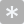 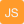 Page BreakPage BreakPage Break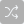 Page BreakPage BreakPage BreakPage BreakPage Break012345678910Use the scale to indicate your response ()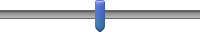 012345678910Use the scale to indicate your response ()012345678910Use the scale to indicate your response ()012345678910Use the scale to indicate your response ()012345678910Use the scale to indicate your response ()012345678910Use the scale to indicate your response ()012345678910Use the scale to indicate your response ()012345678910Use the scale to indicate your response ()012345678910Use the scale to indicate your response ()012345678910Use the scale to indicate your response ()012345678910Use the scale to indicate your response ()012345678910Use the scale to indicate your response ()Page Break